Наименование регулирующего органа, принявшего решение об утверждении цен (тарифов):Управление энергетики и тарифов Липецкой области;Дата и номер решения: №56/3 от 30.11.2023; Период действия ставок: с 01.12.2023 по 31.12.2023;Источник опубликования: Липецкая газета №137 от 08.12.2023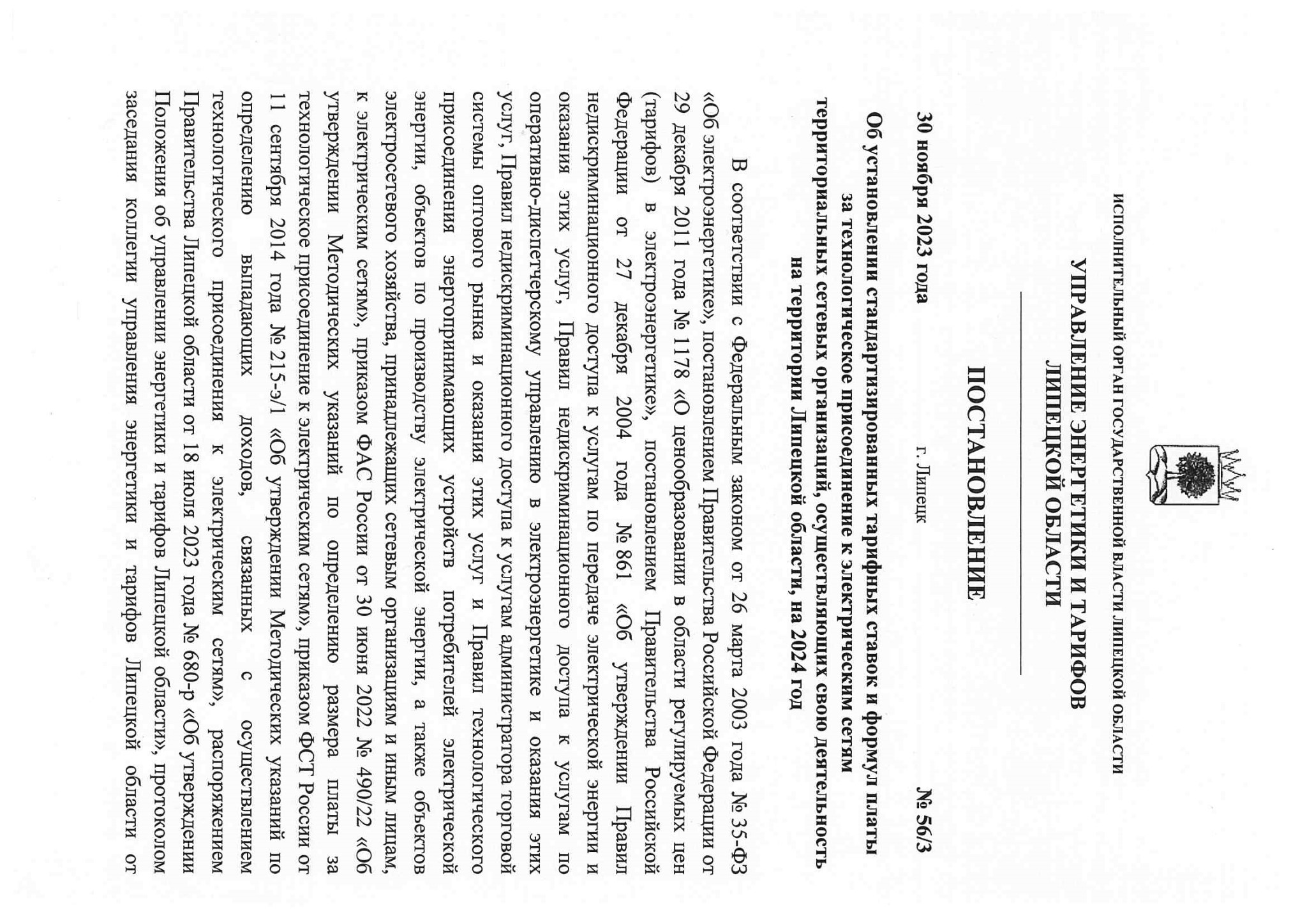 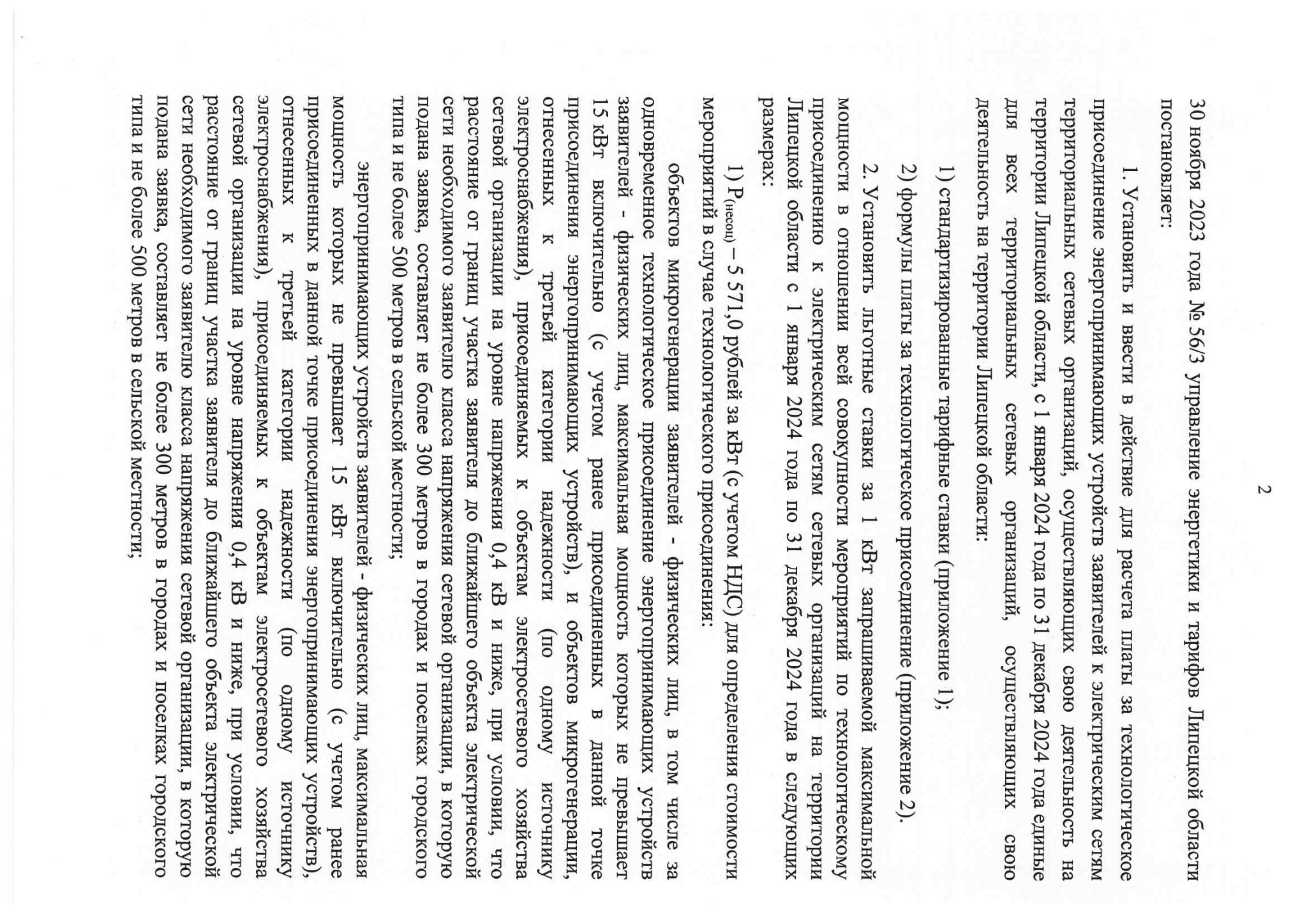 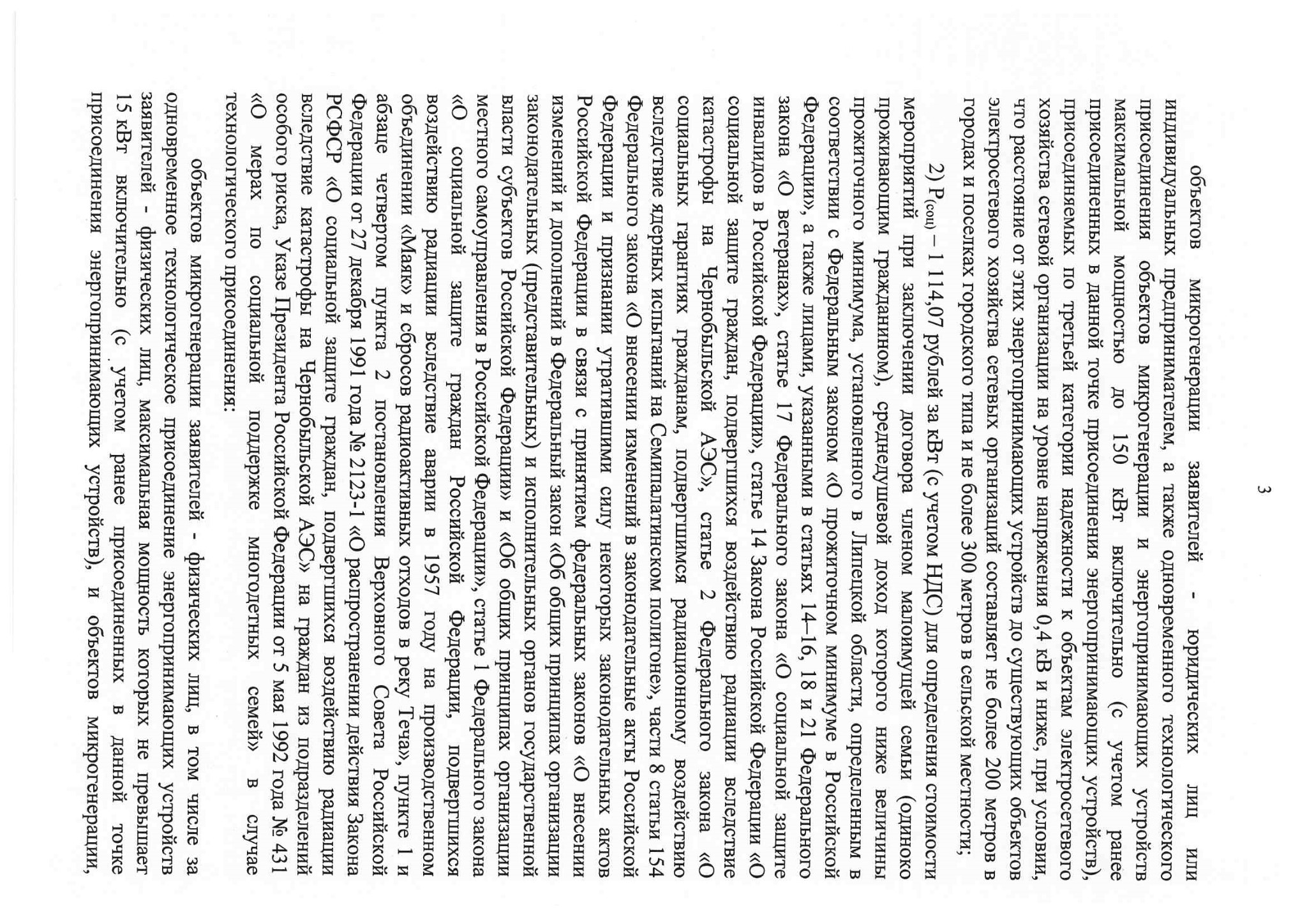 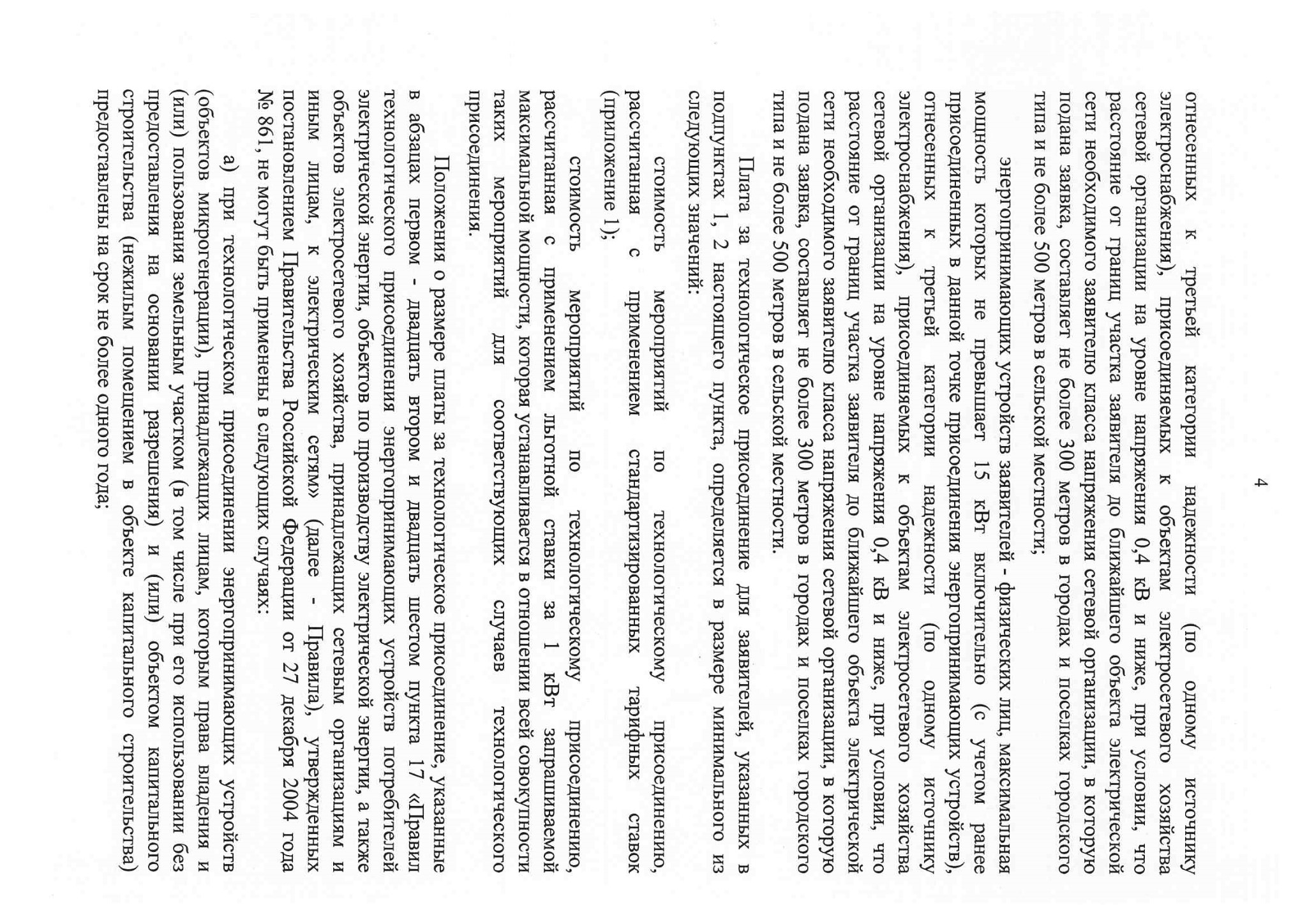 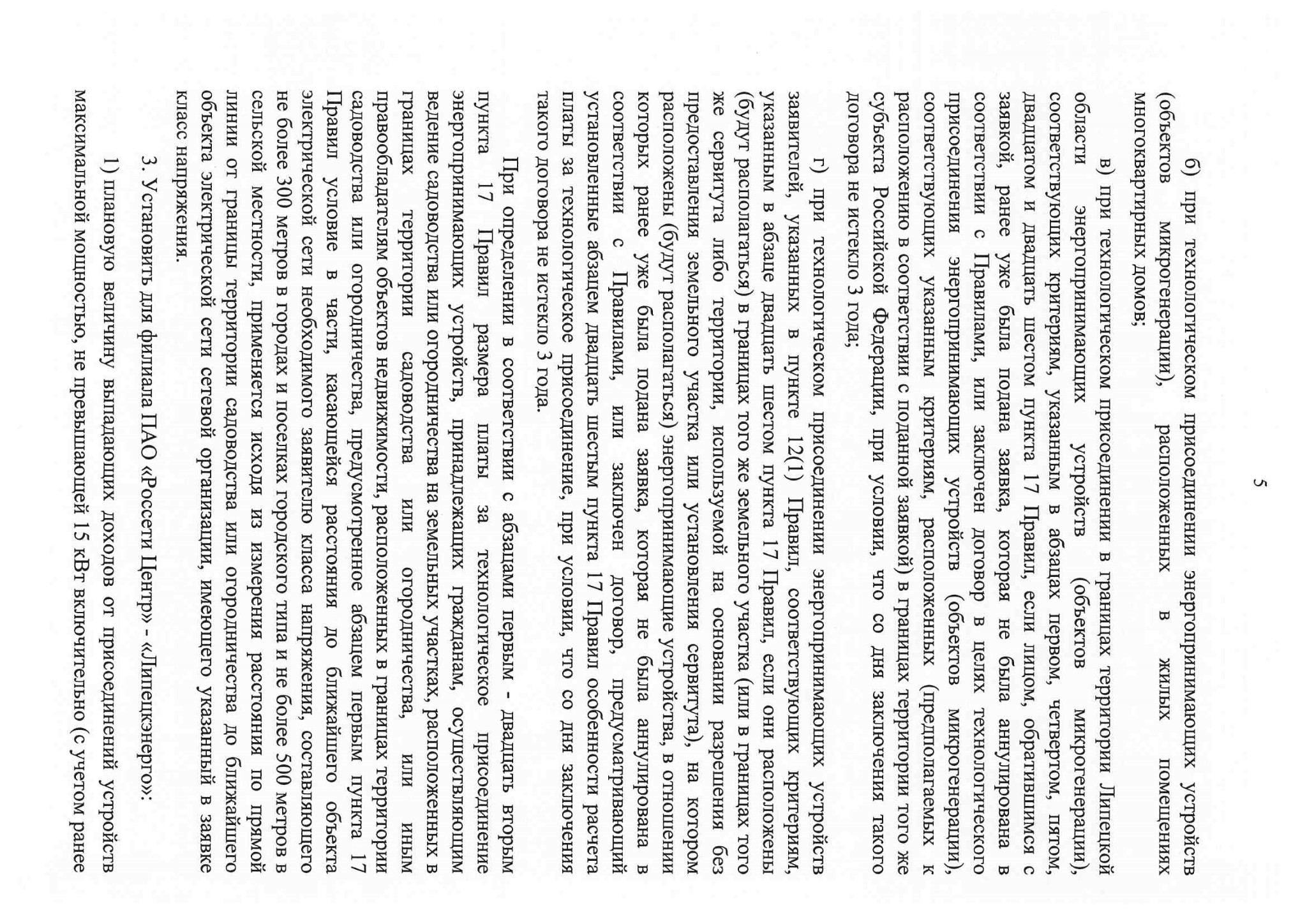 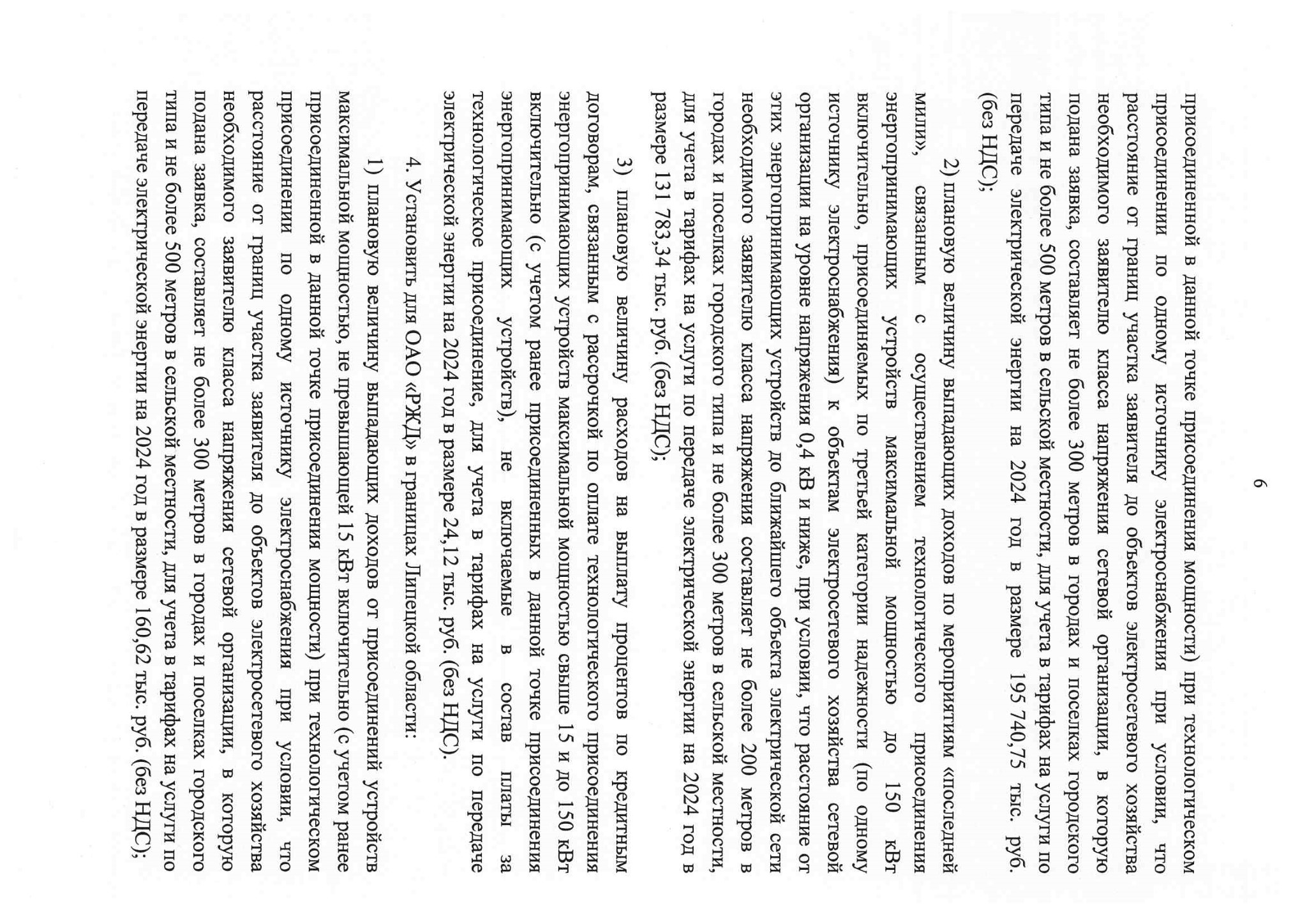 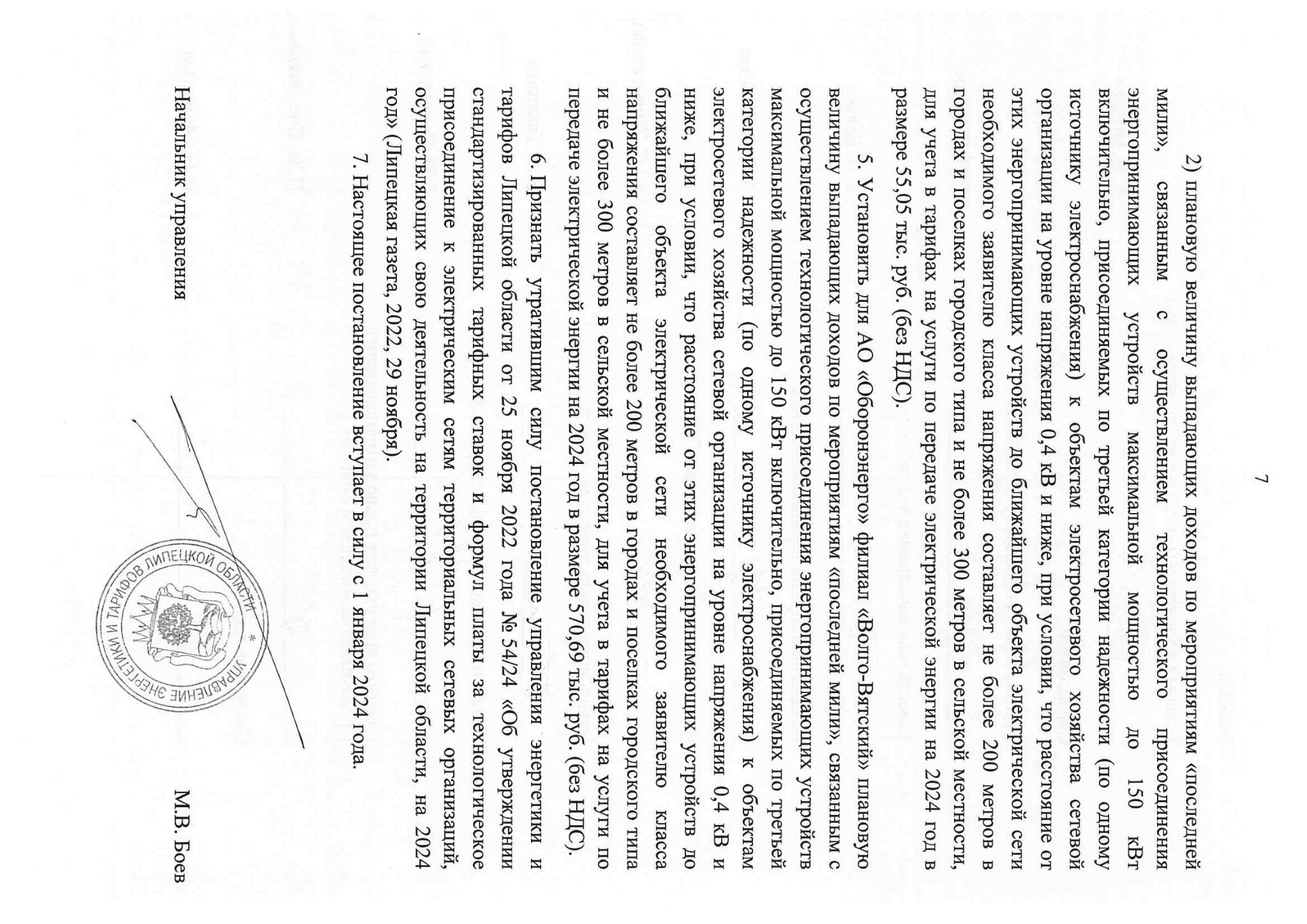 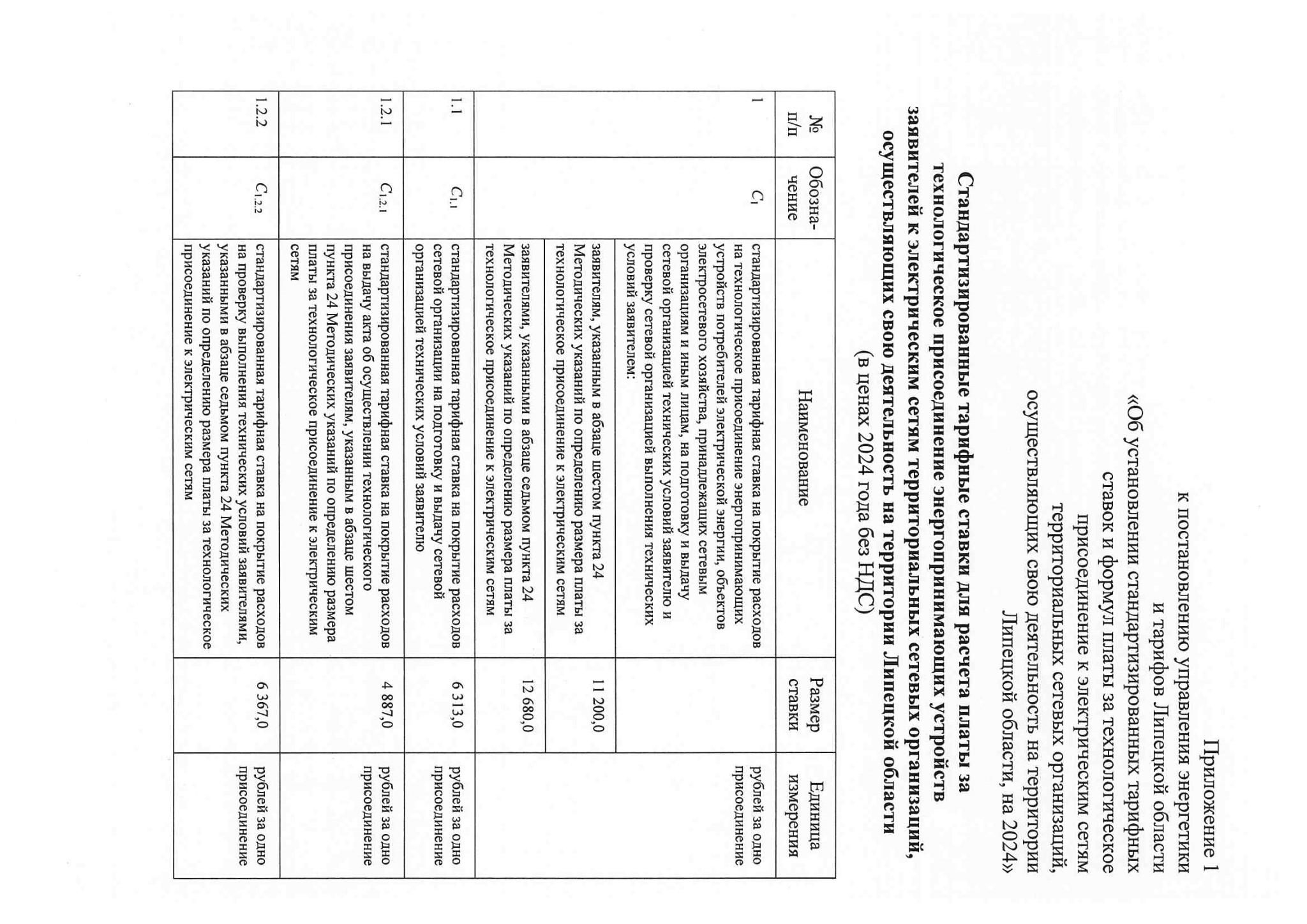 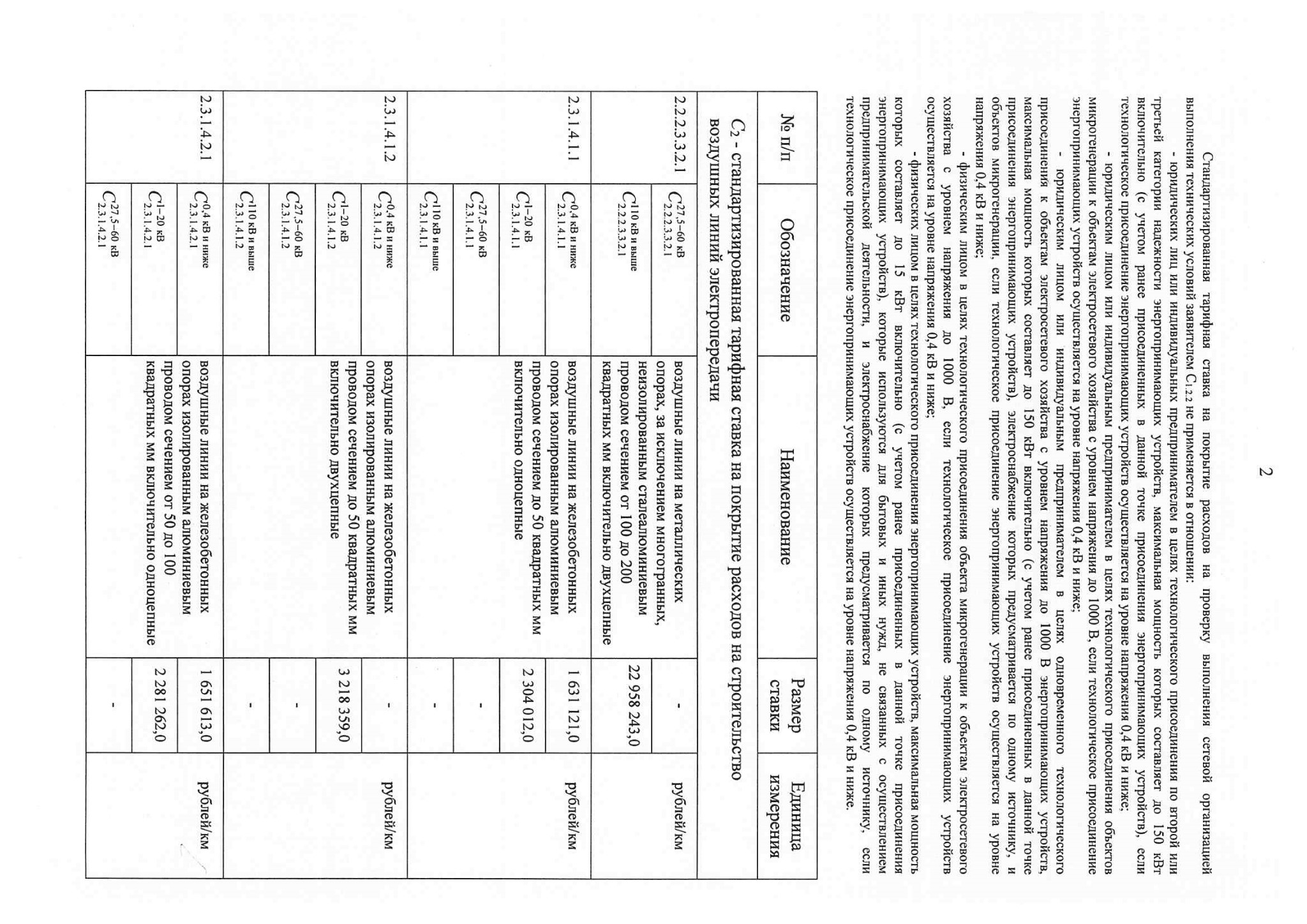 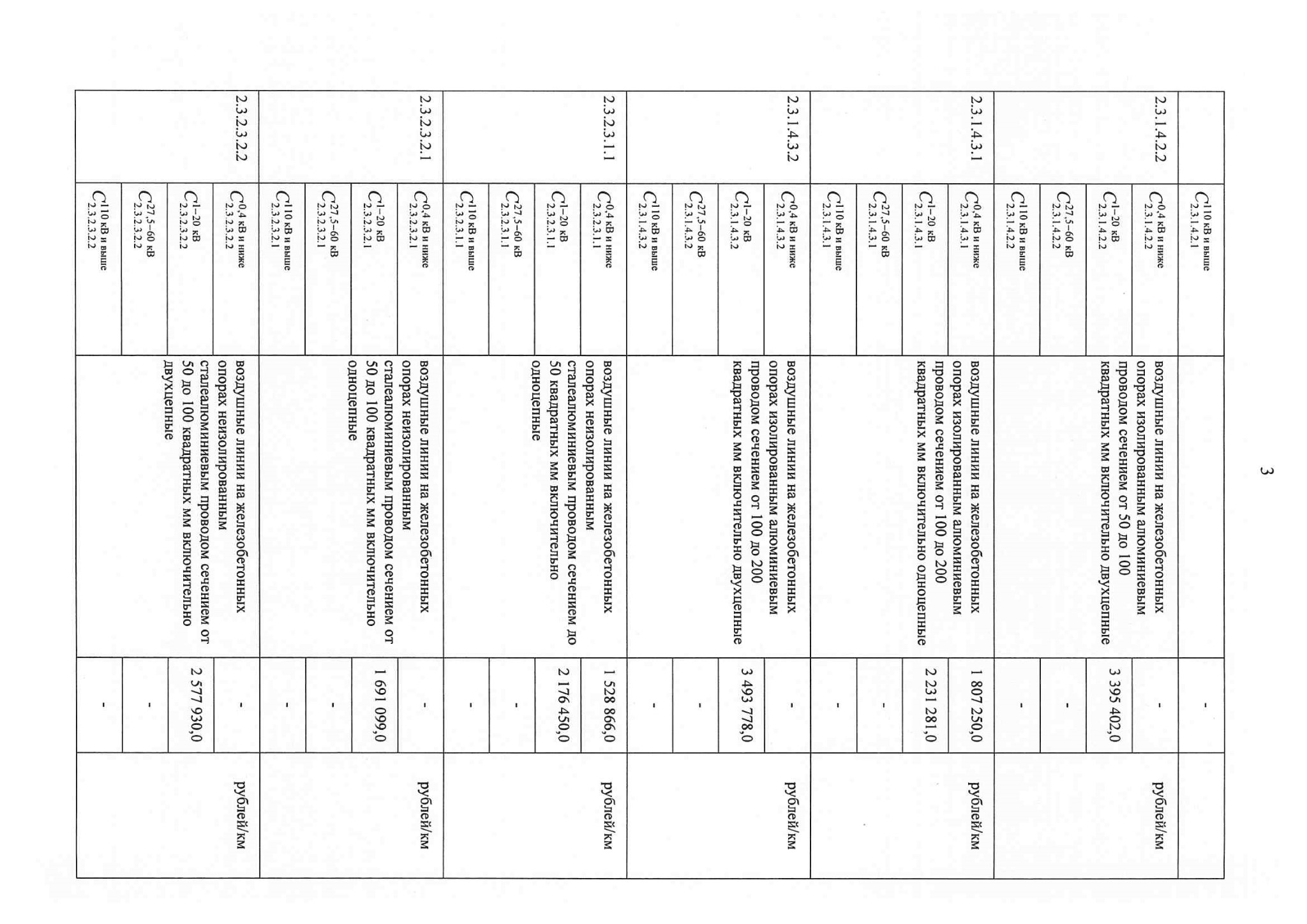 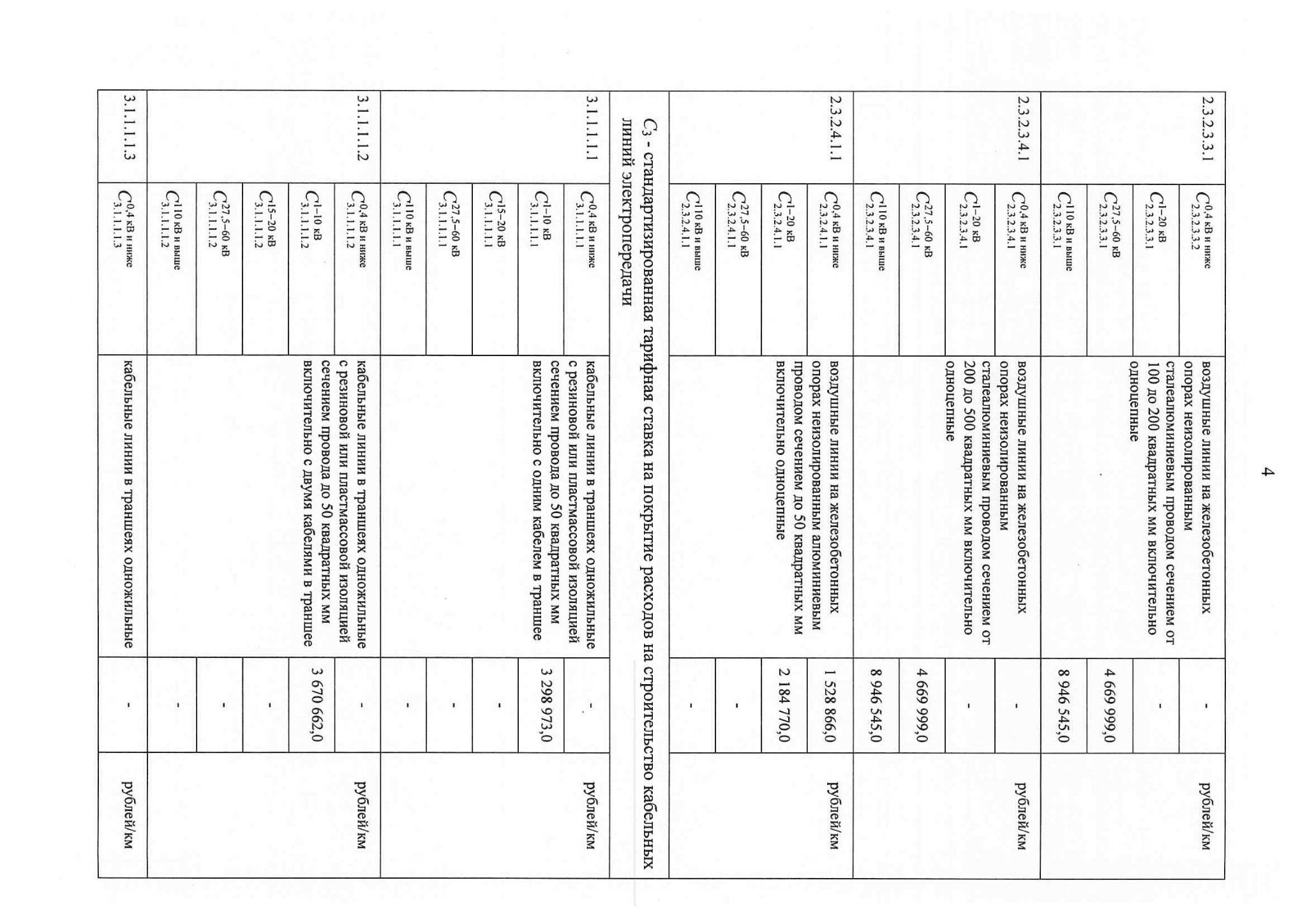 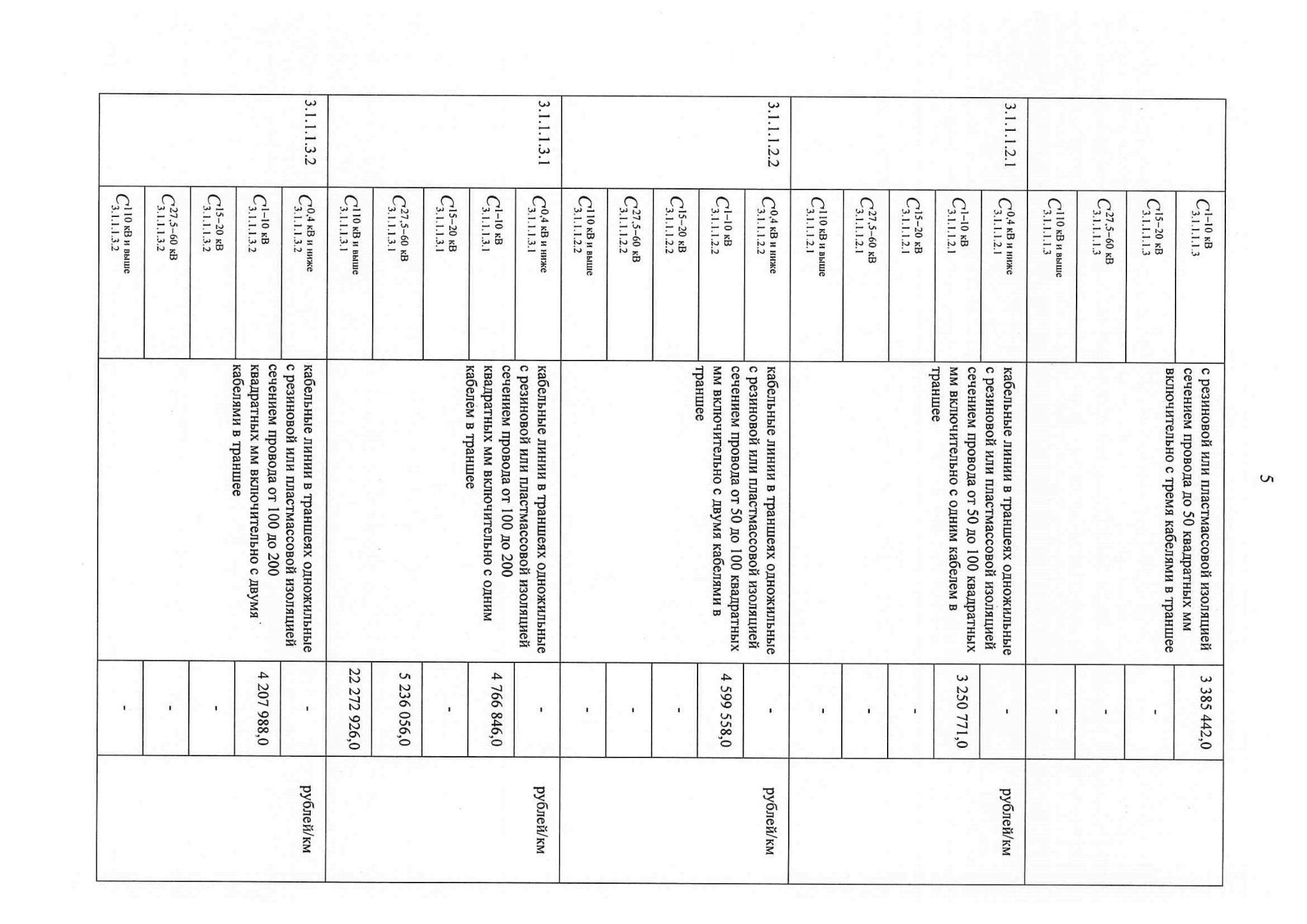 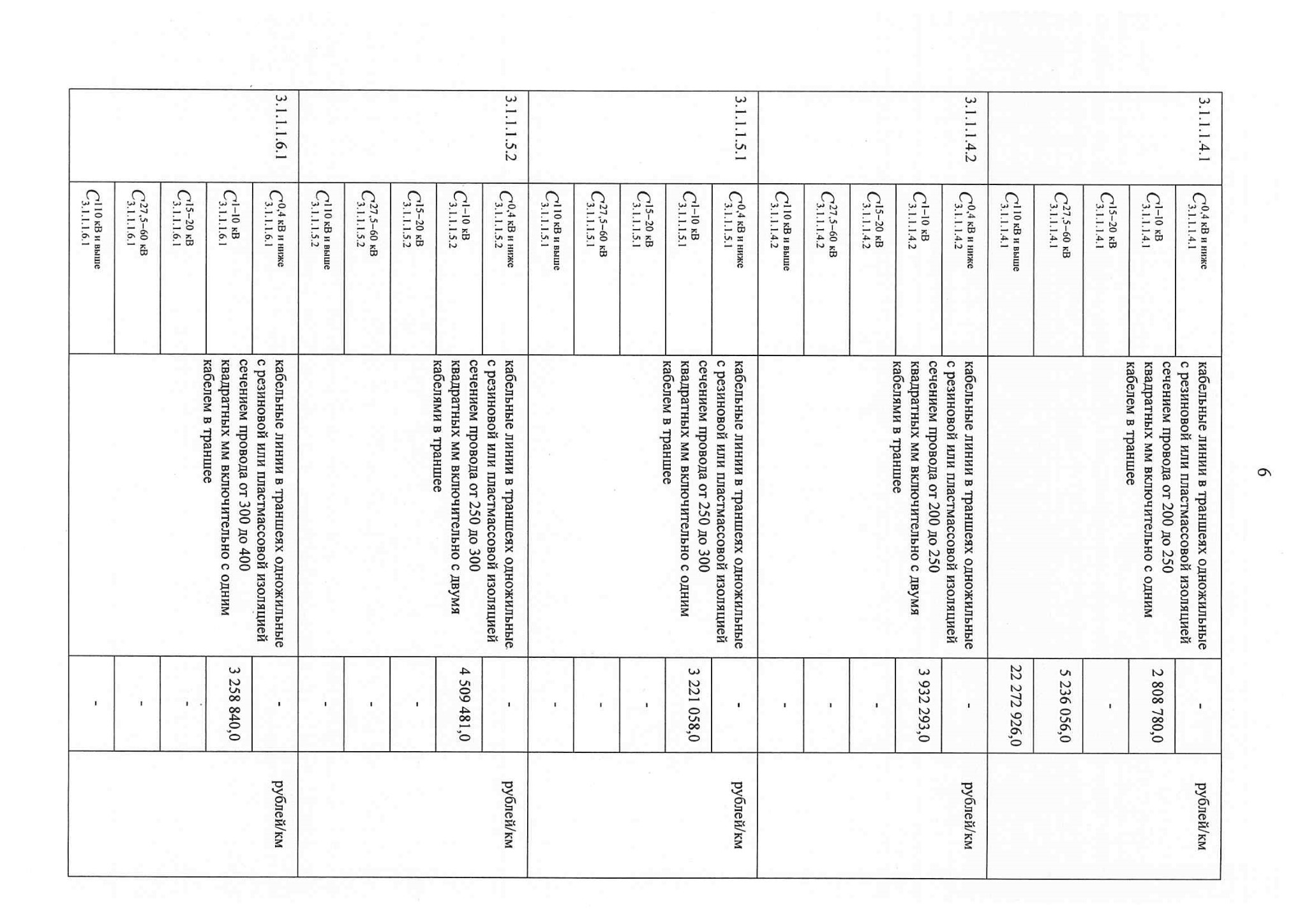 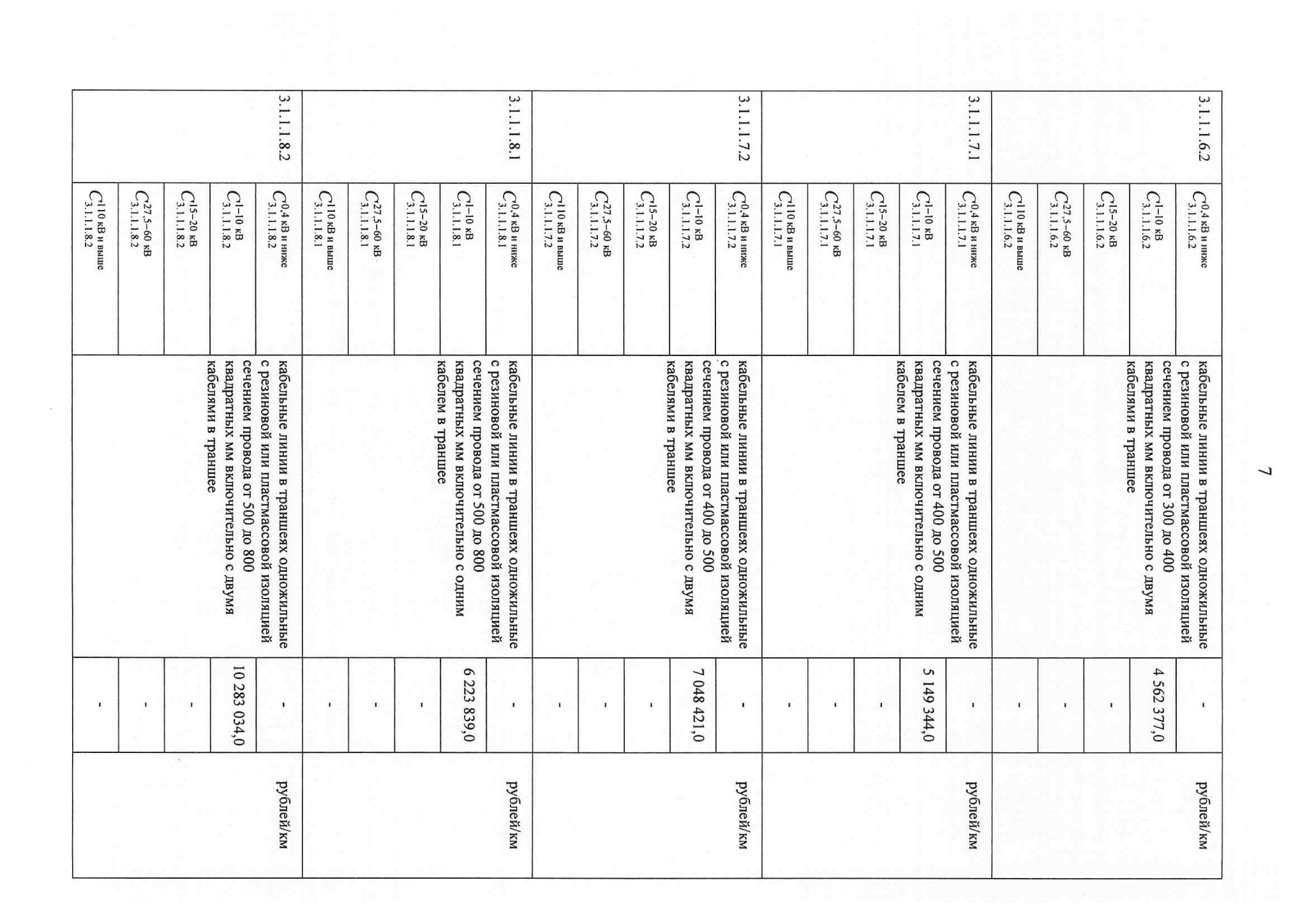 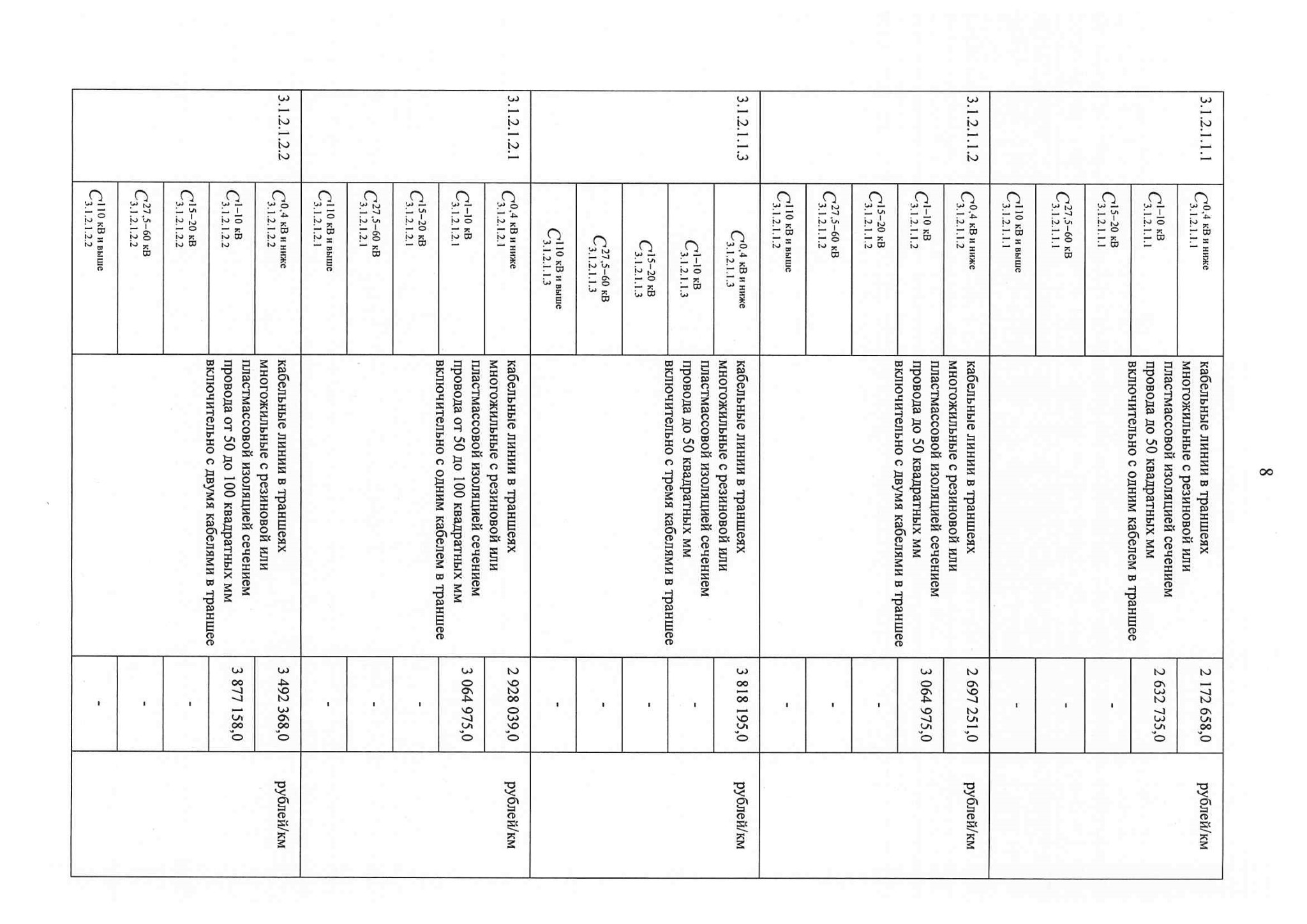 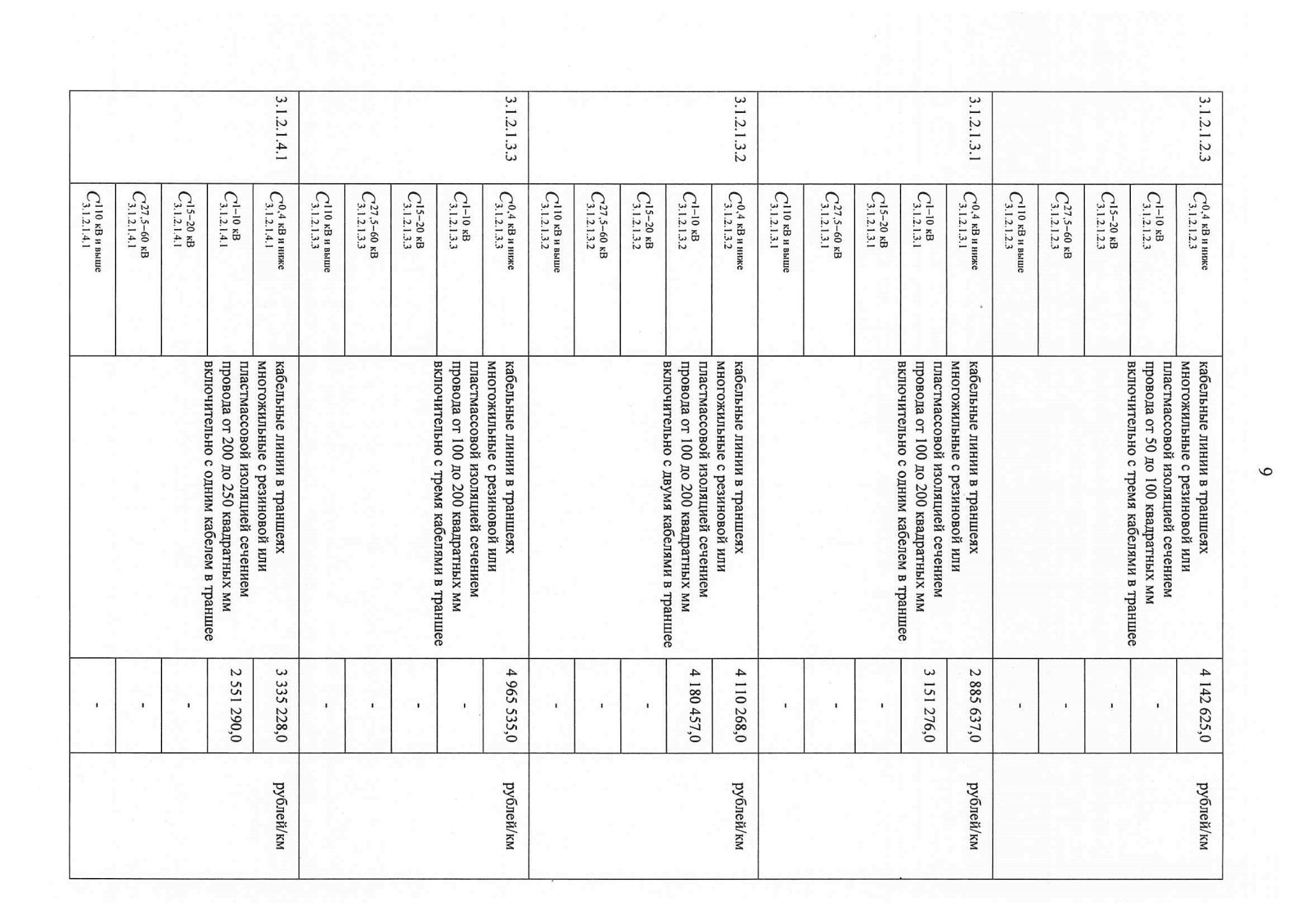 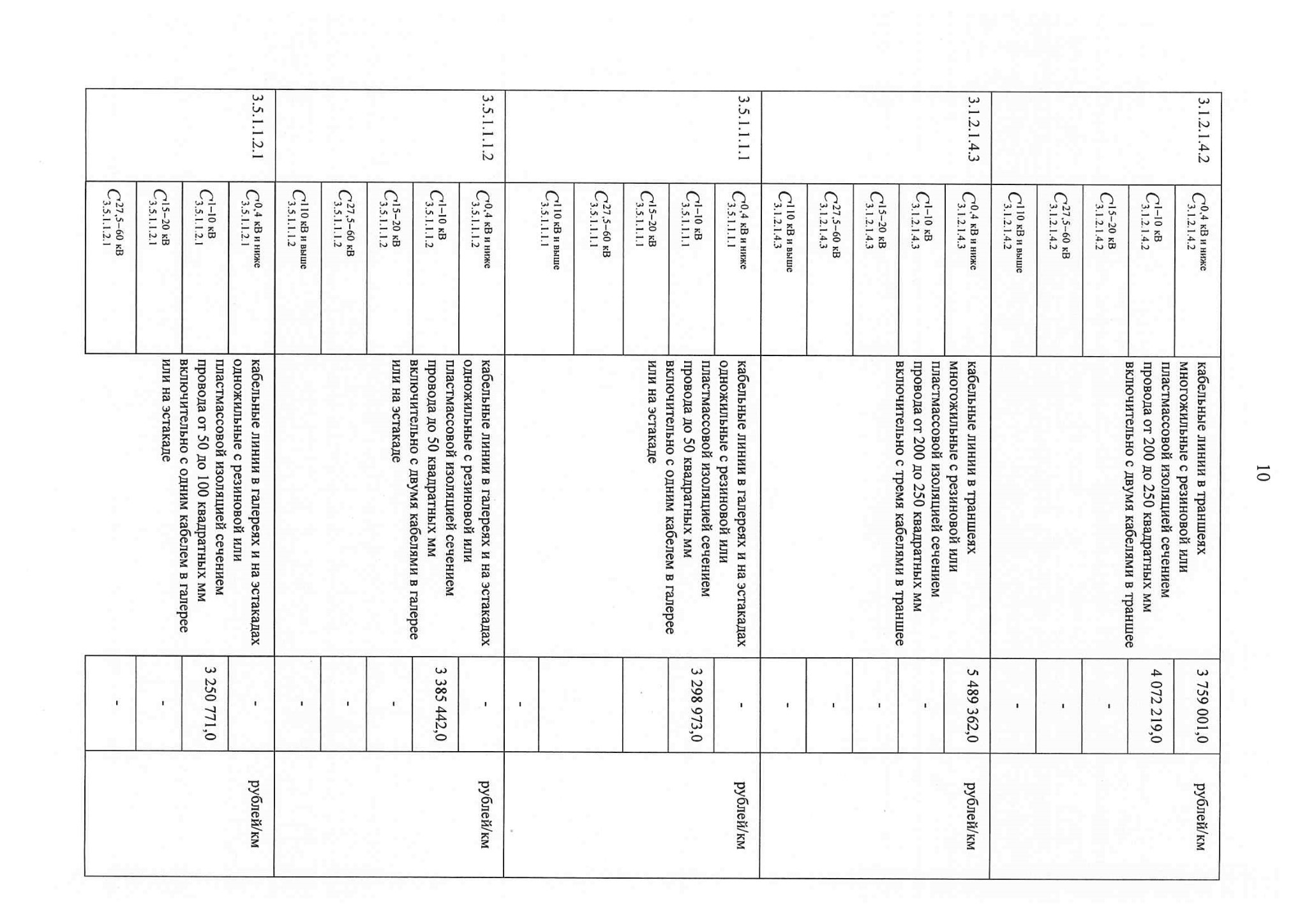 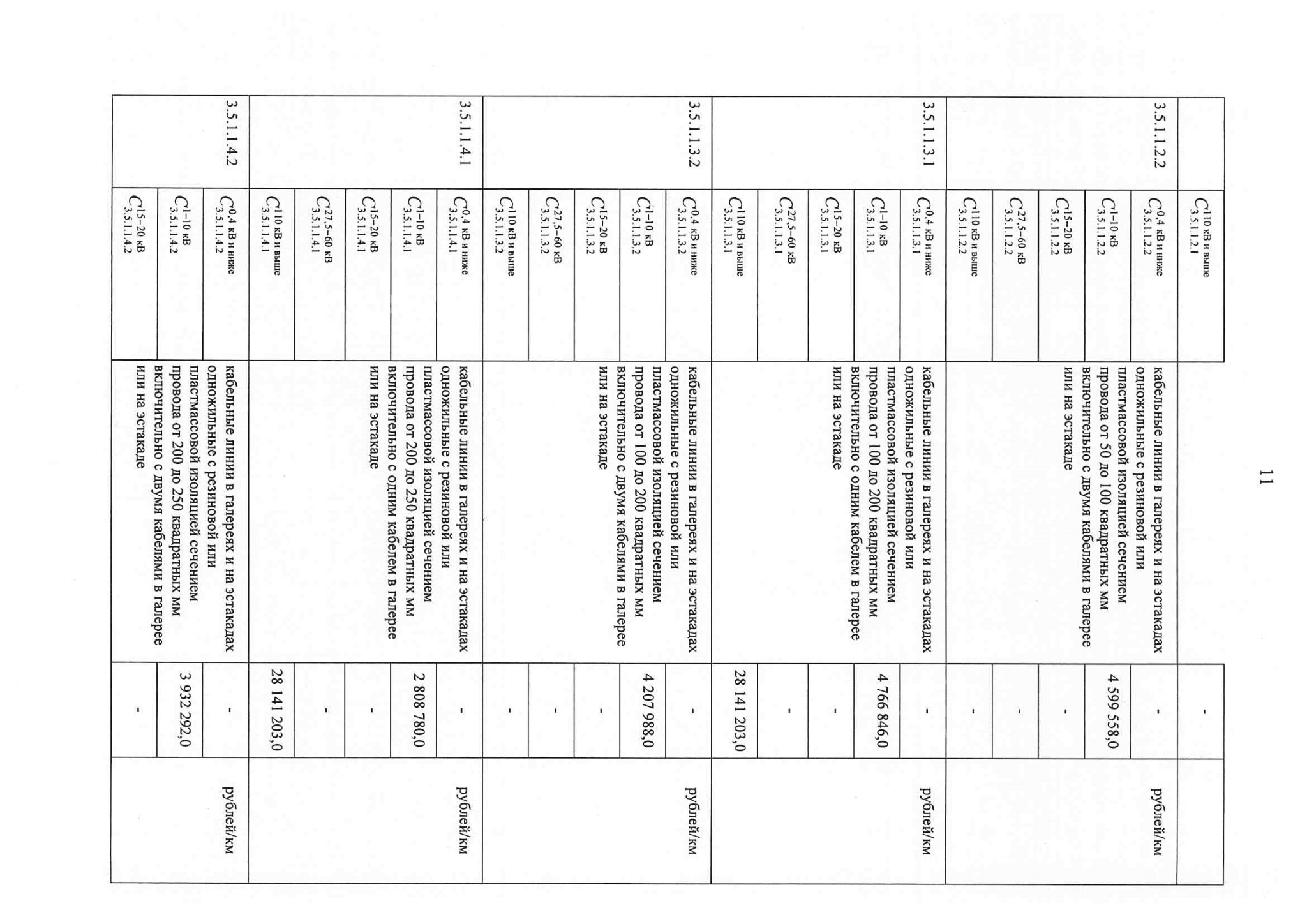 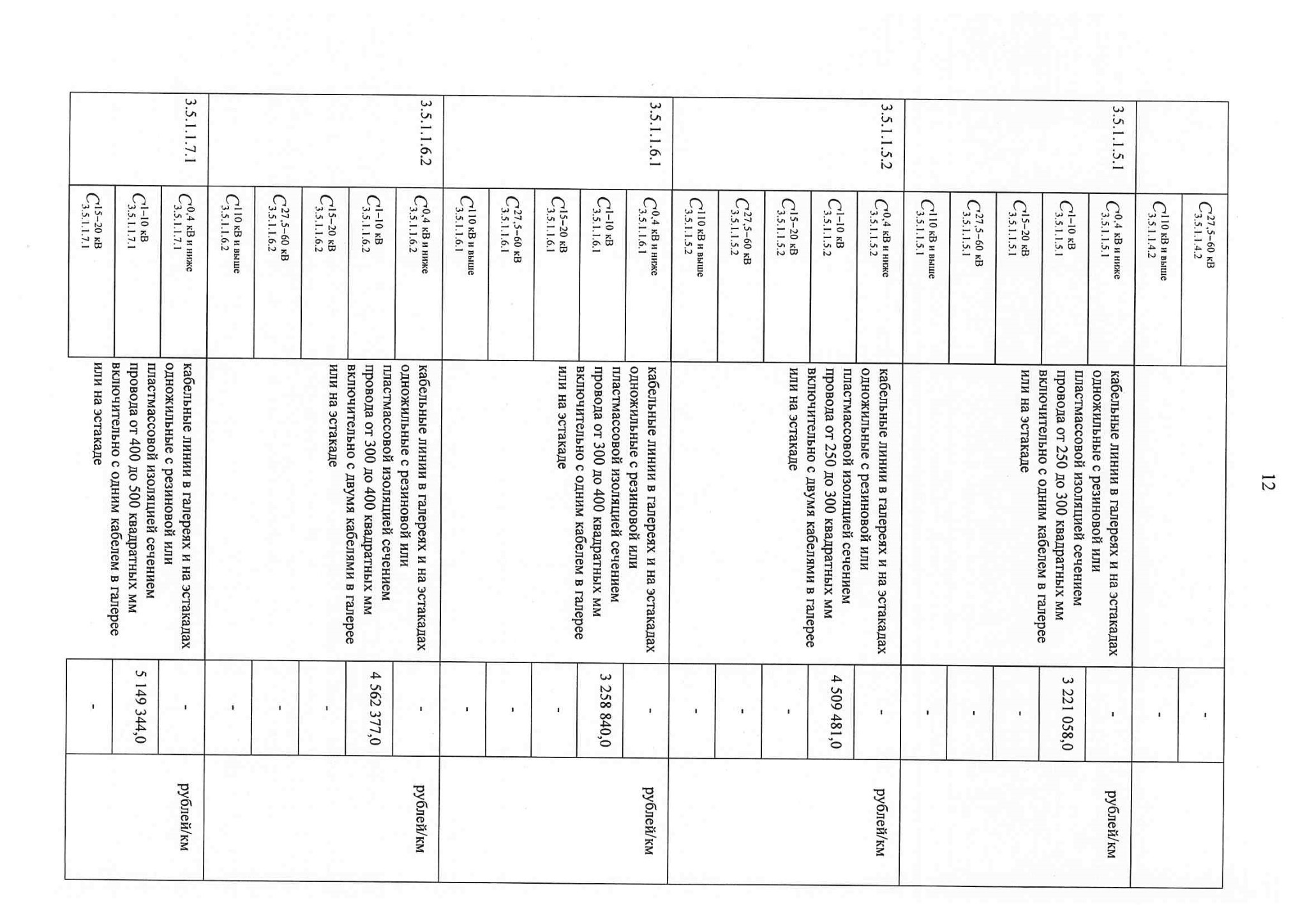 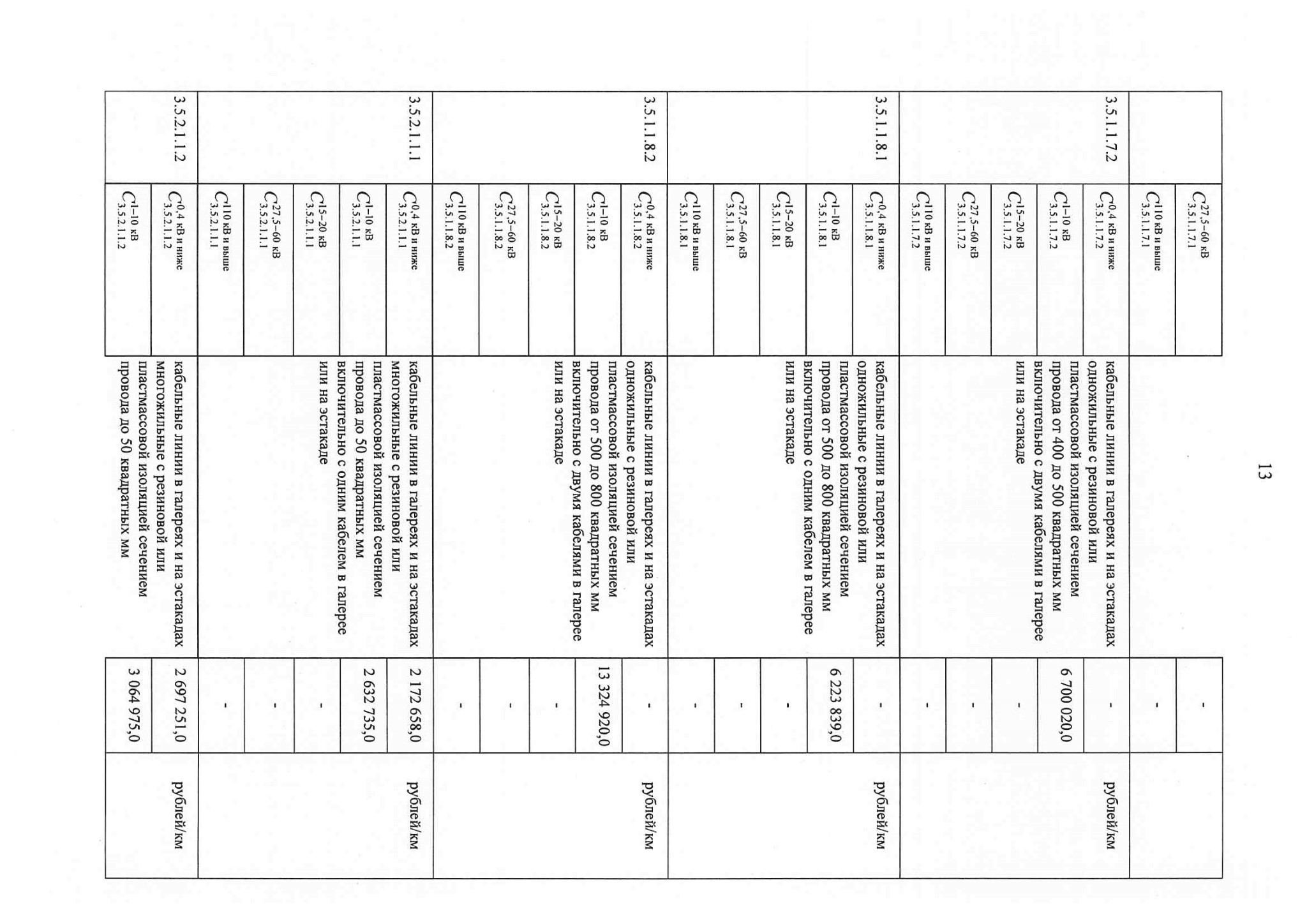 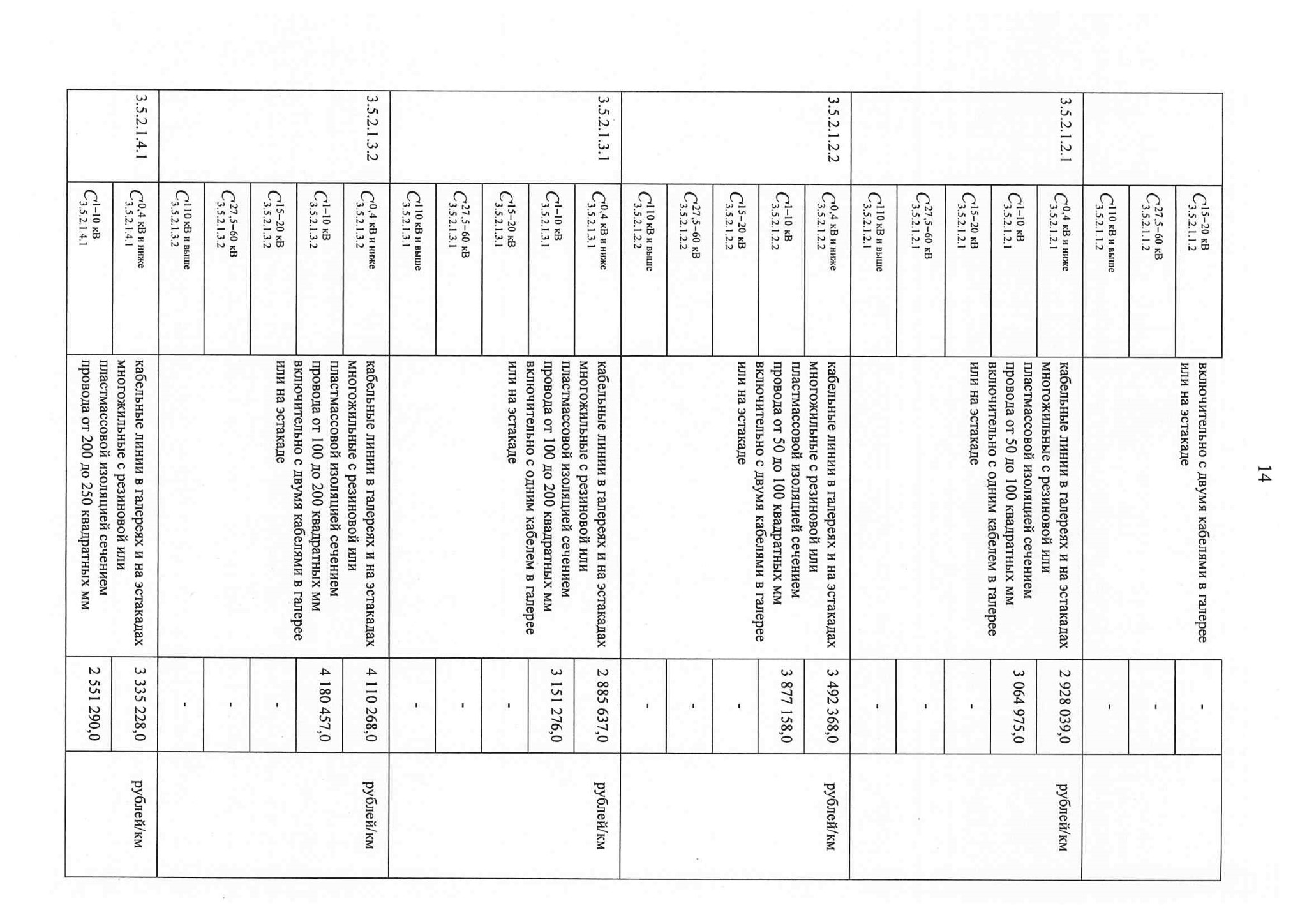 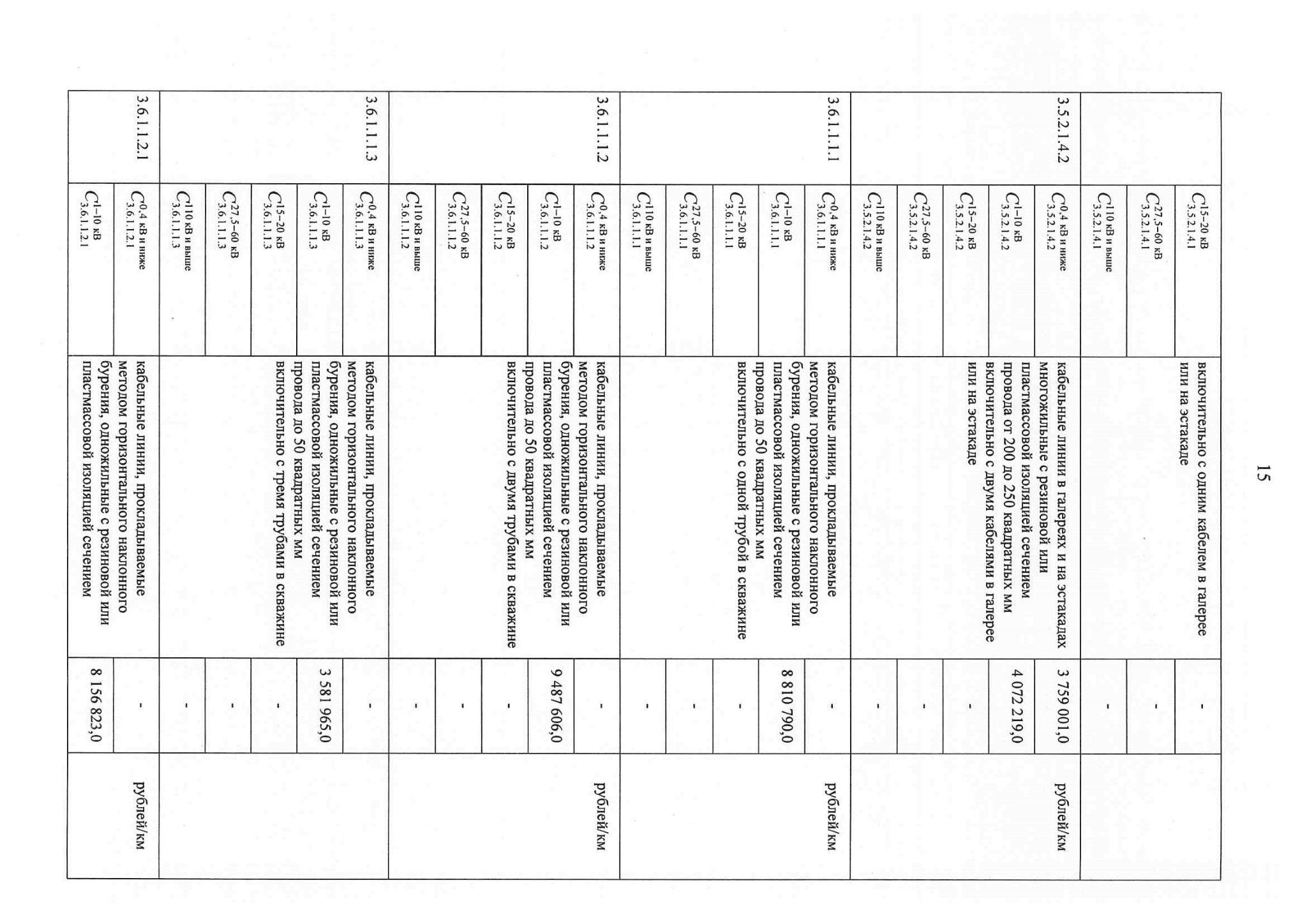 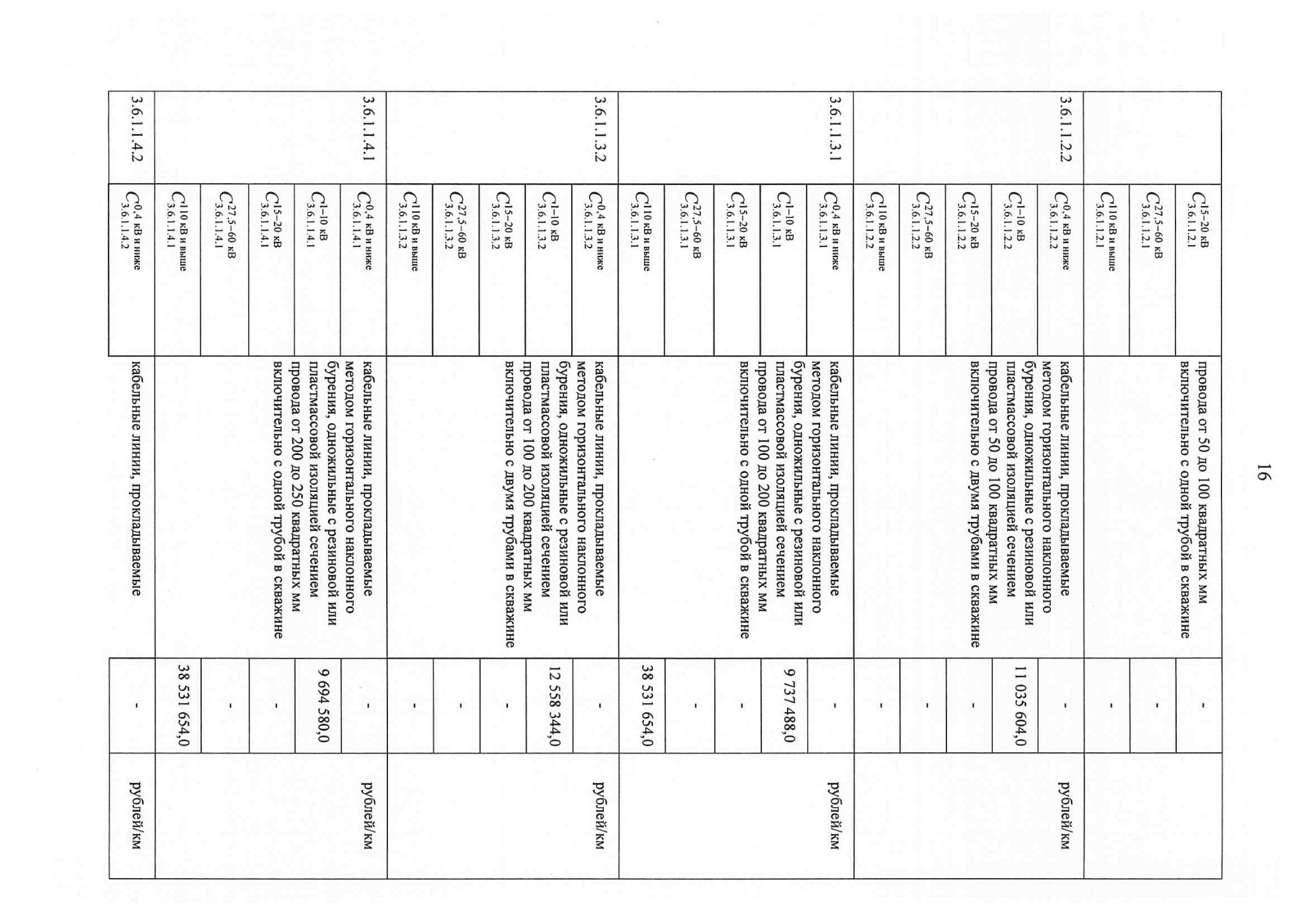 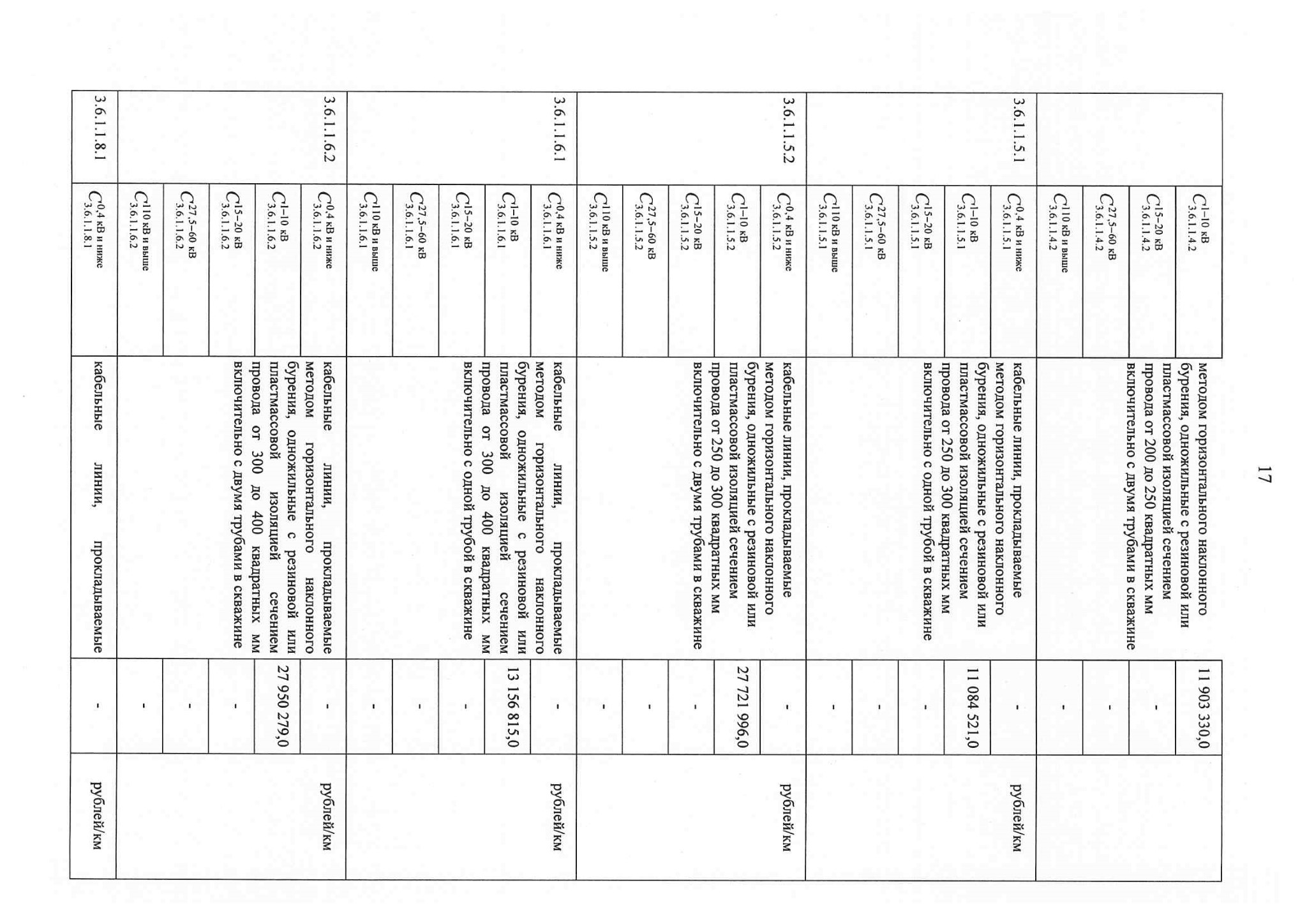 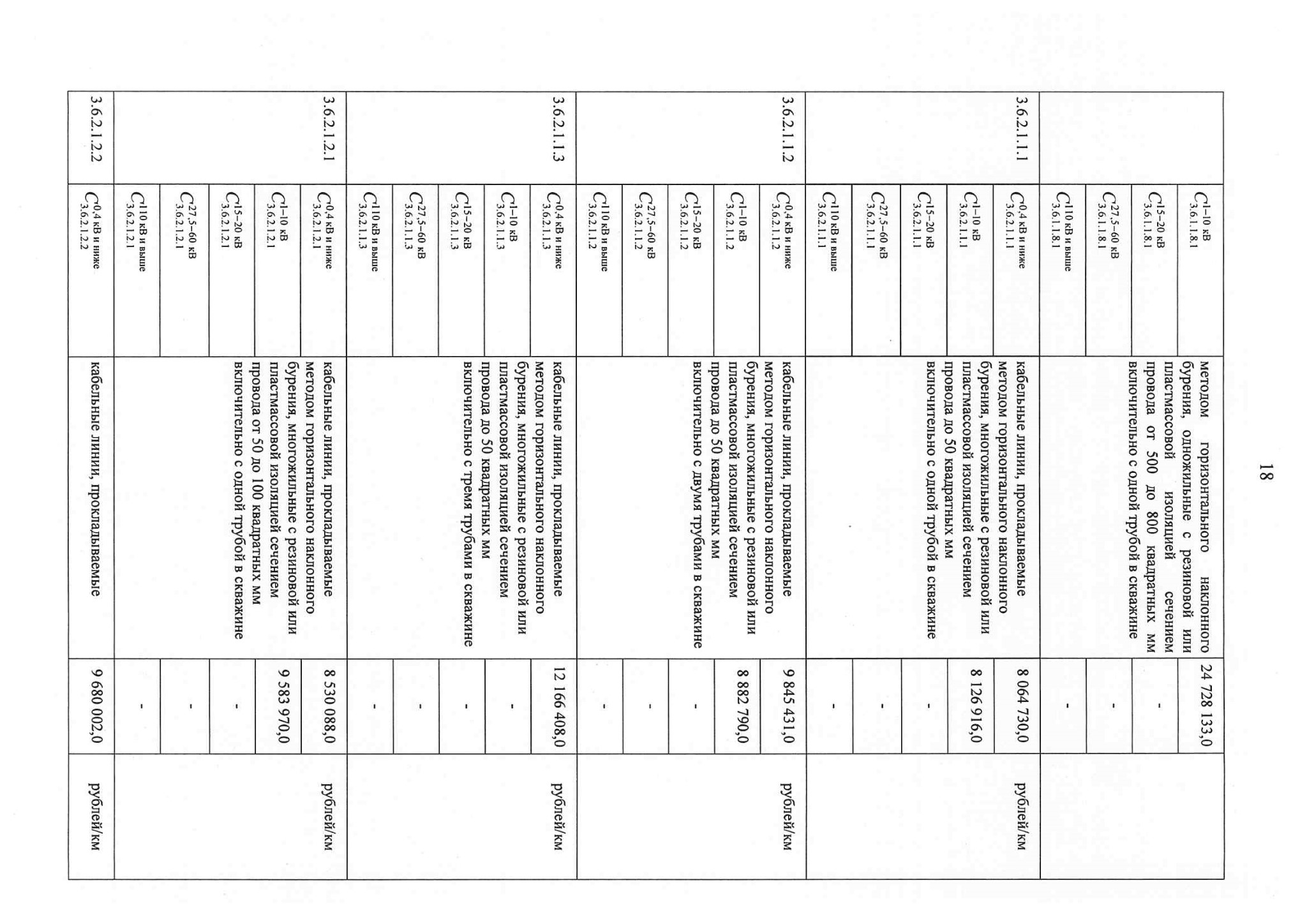 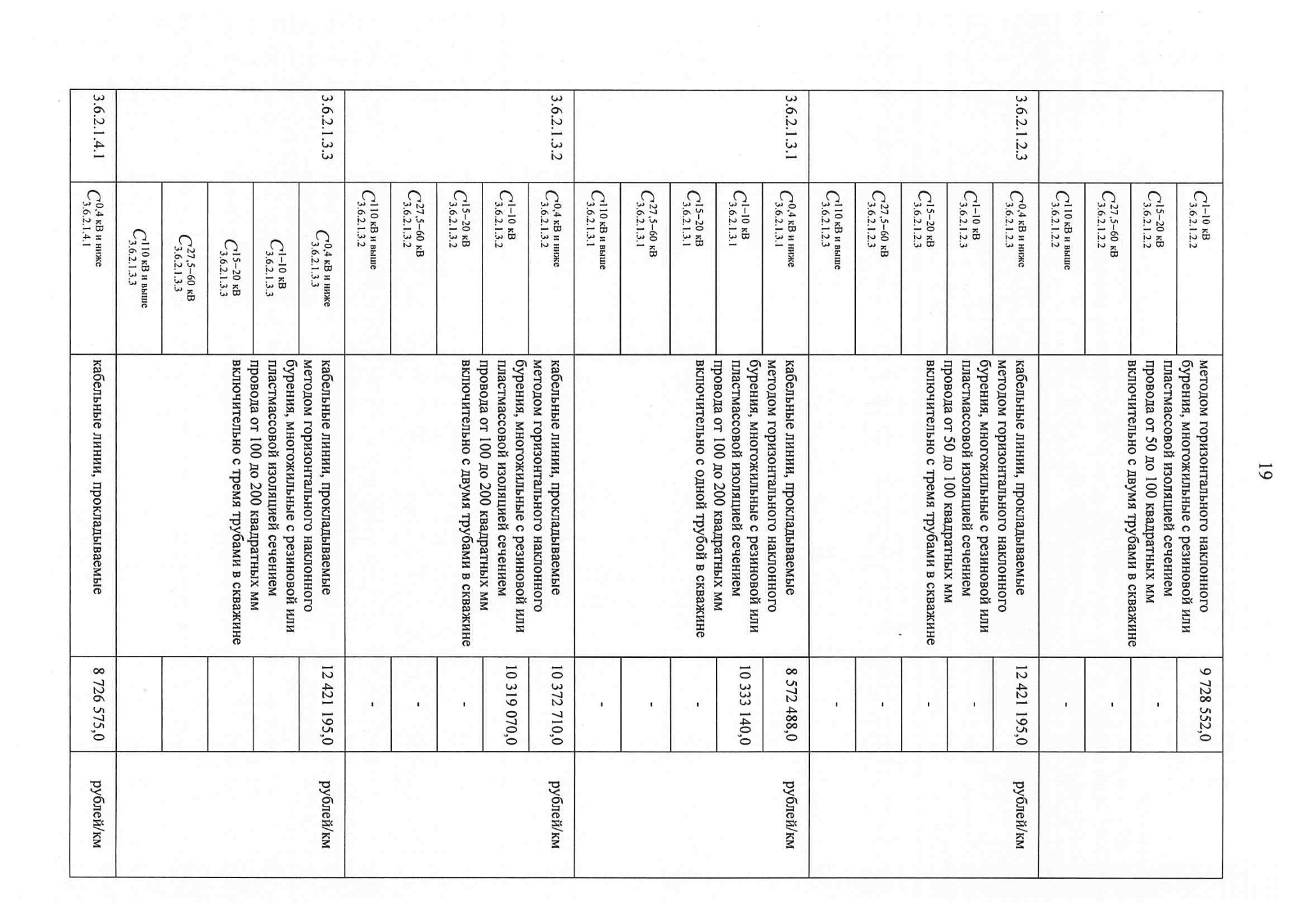 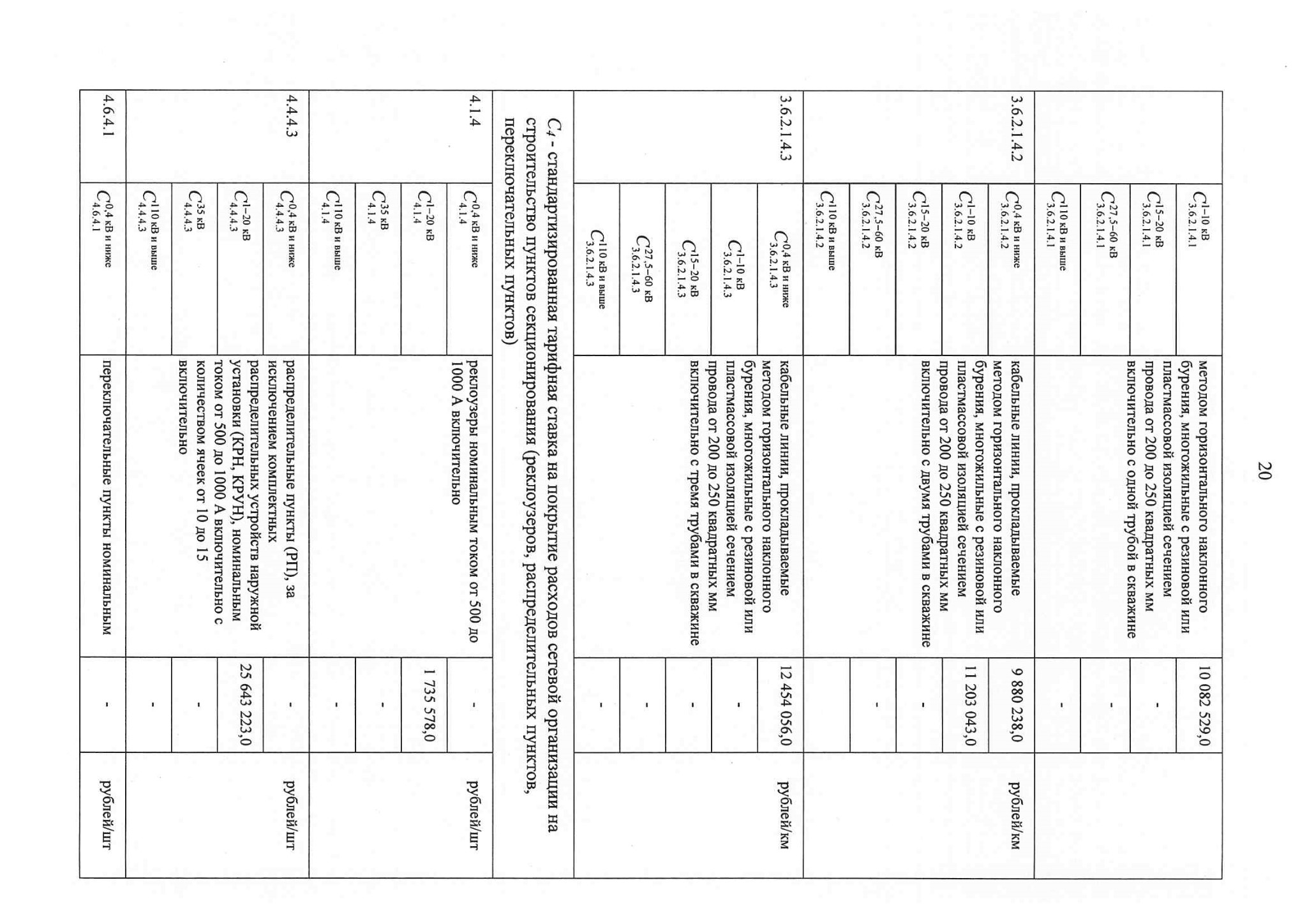 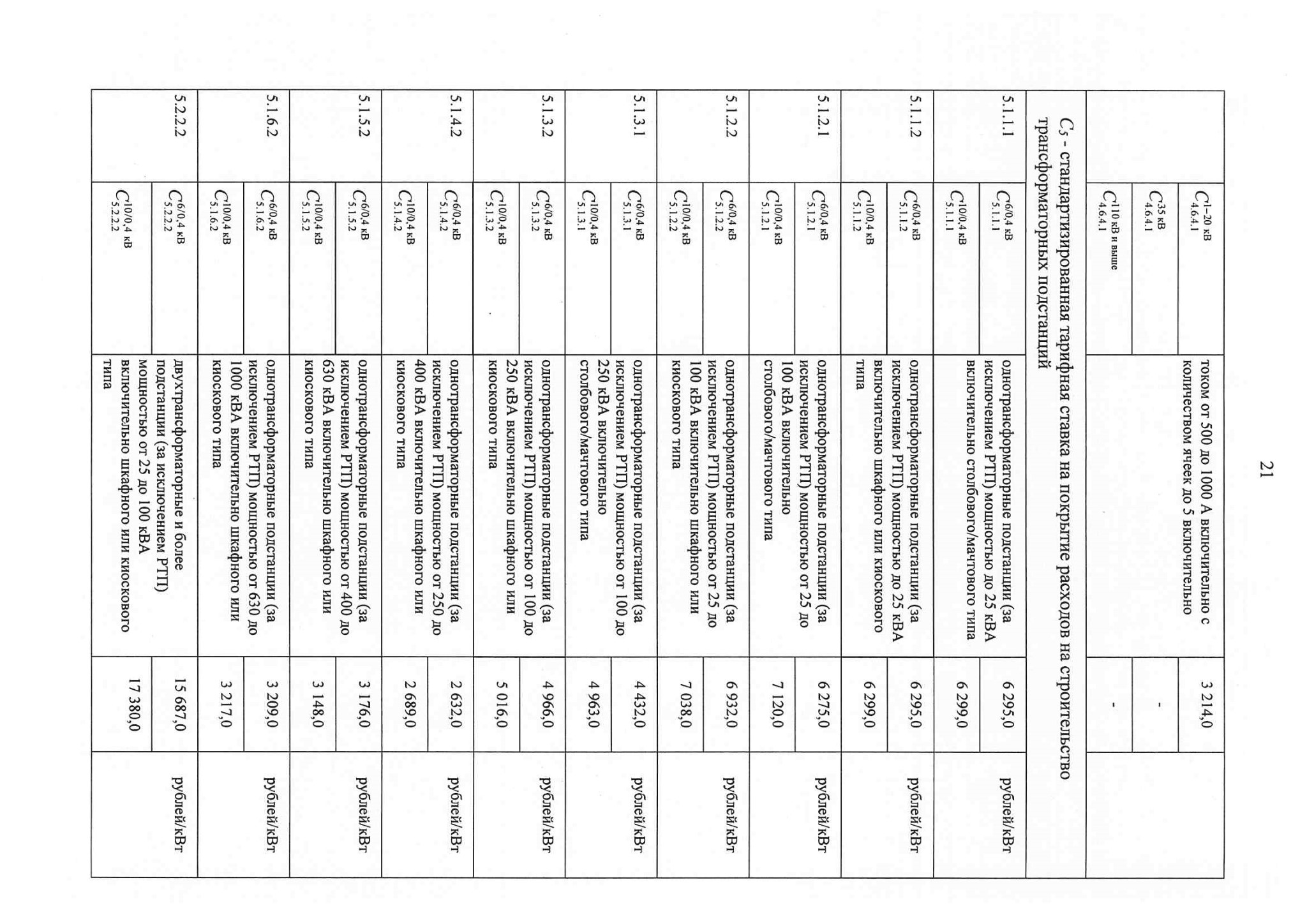 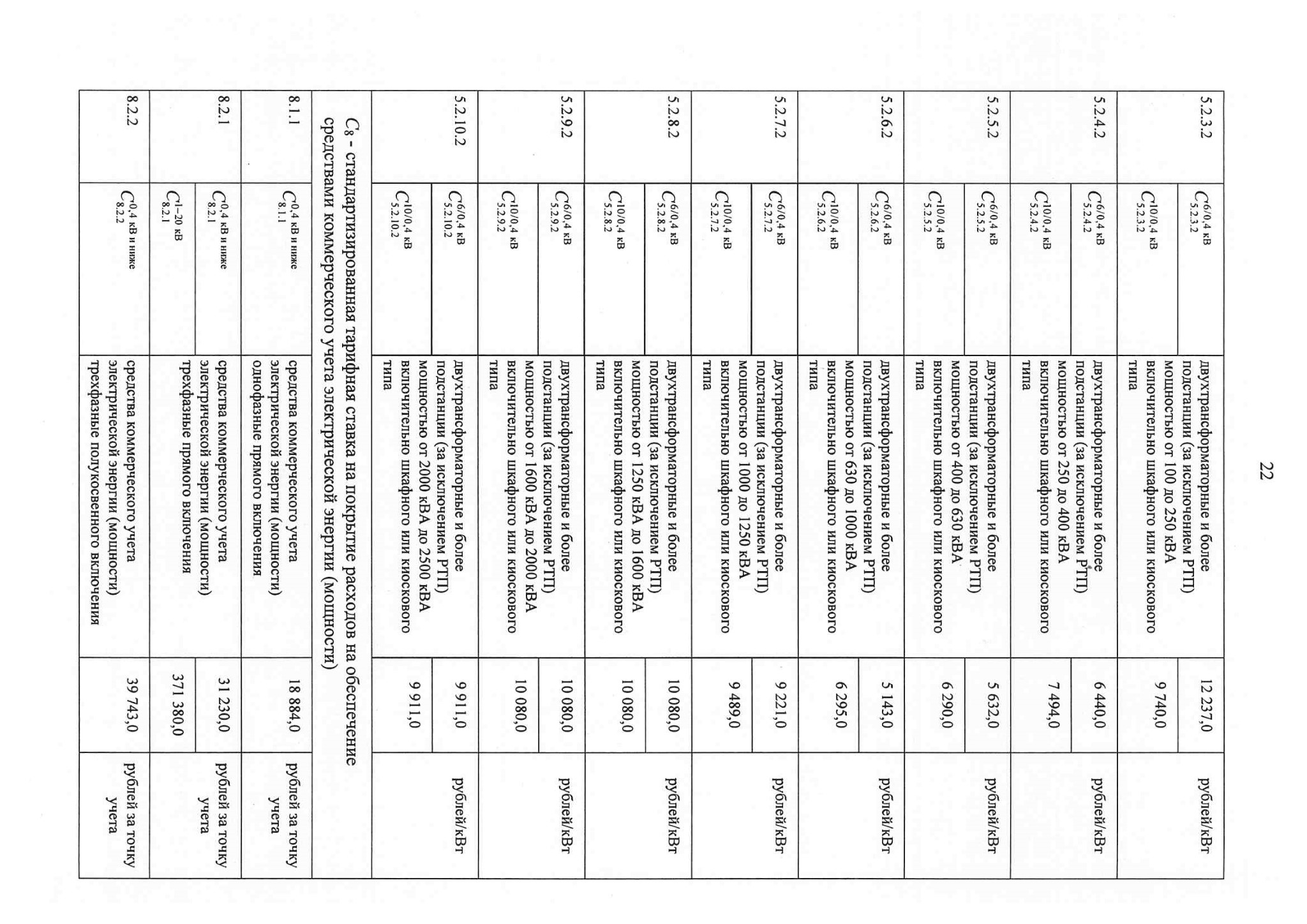 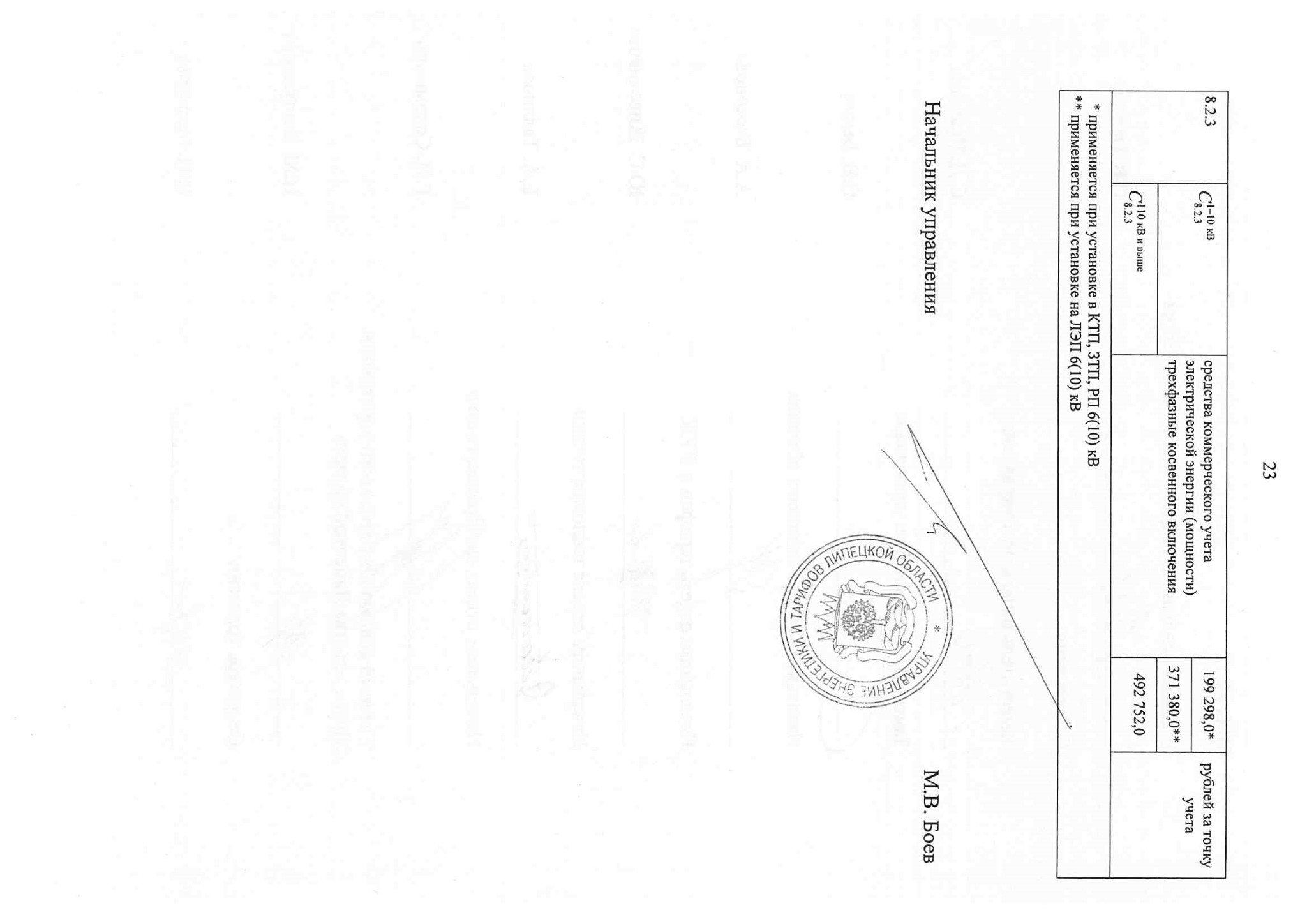 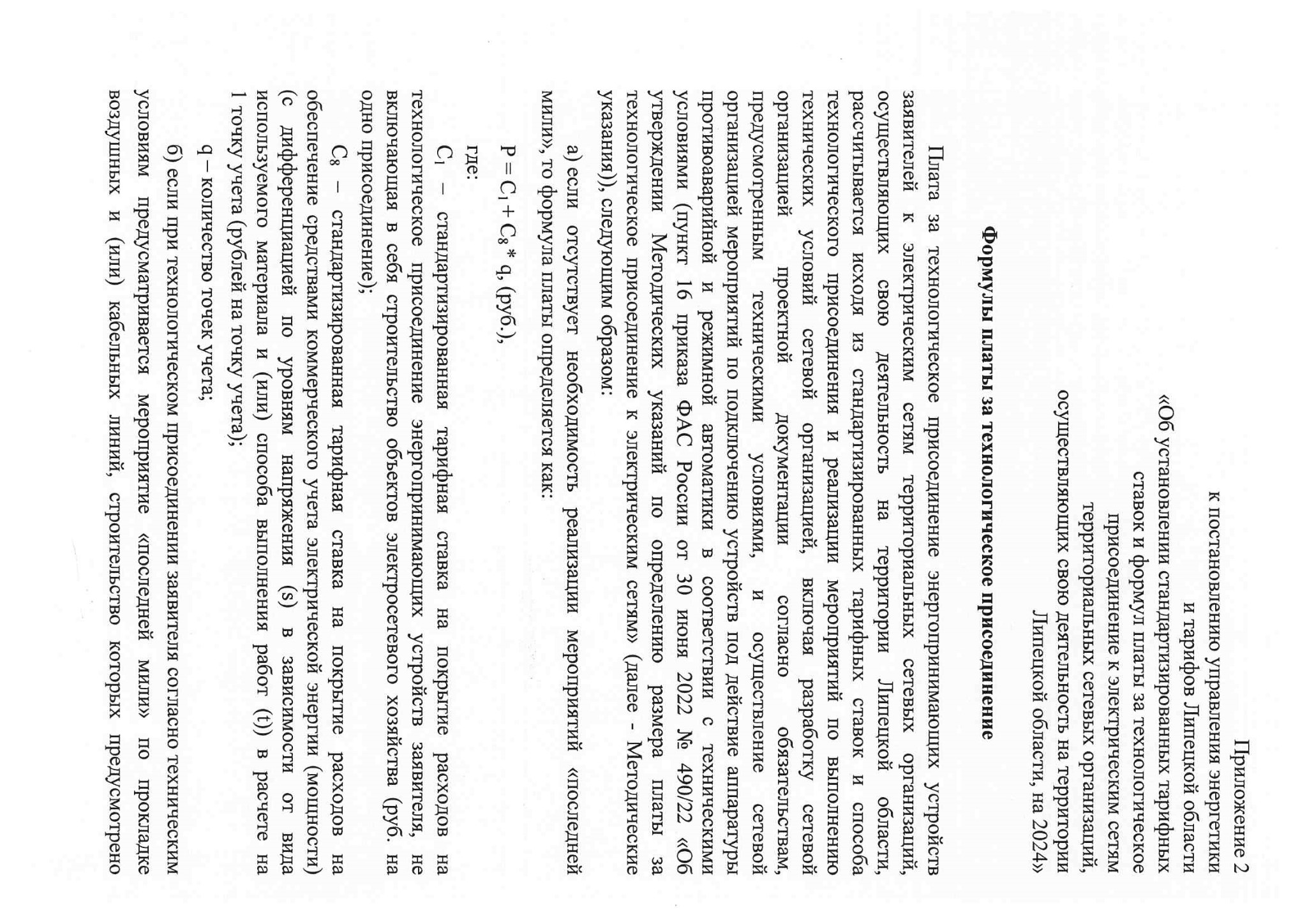 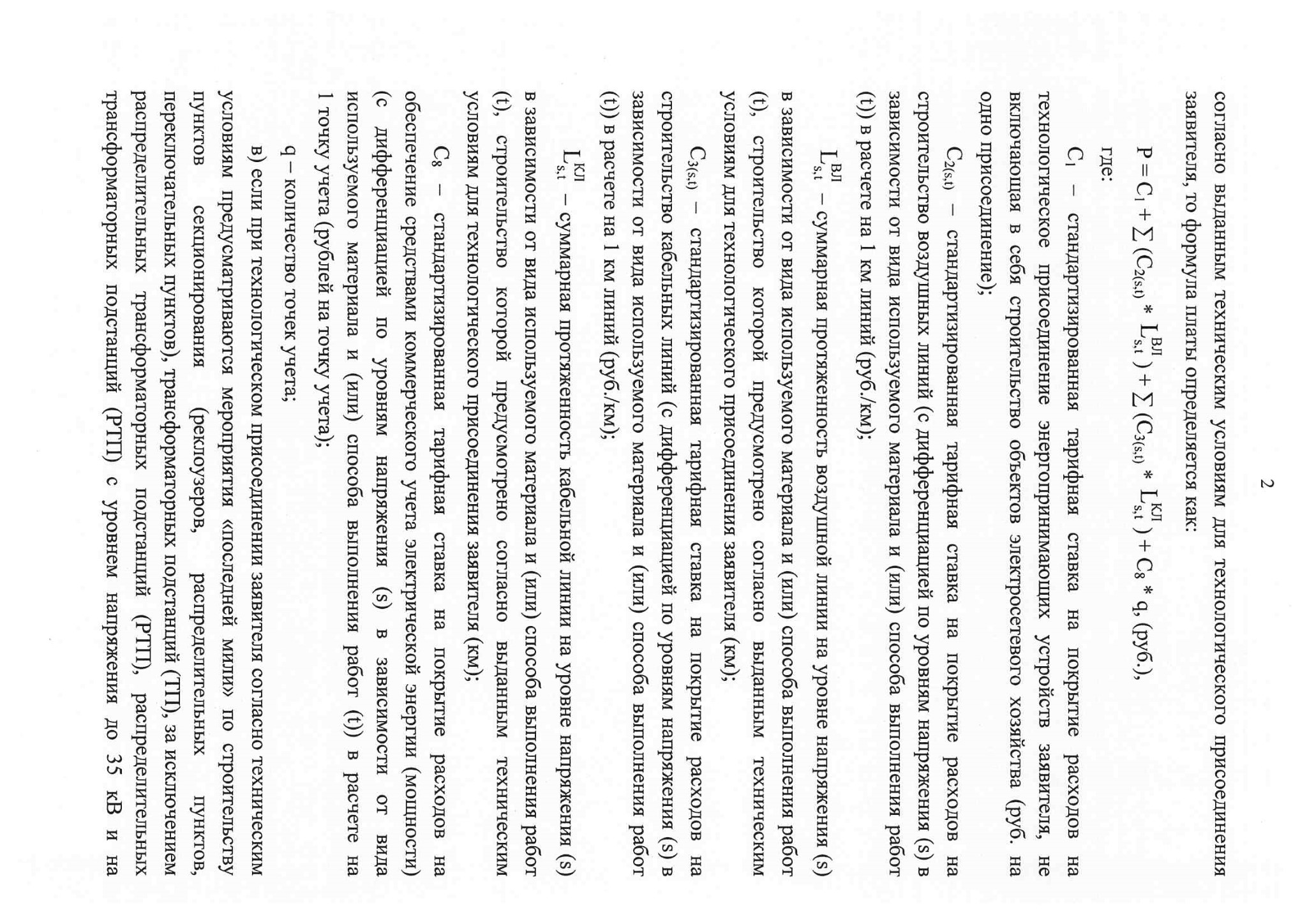 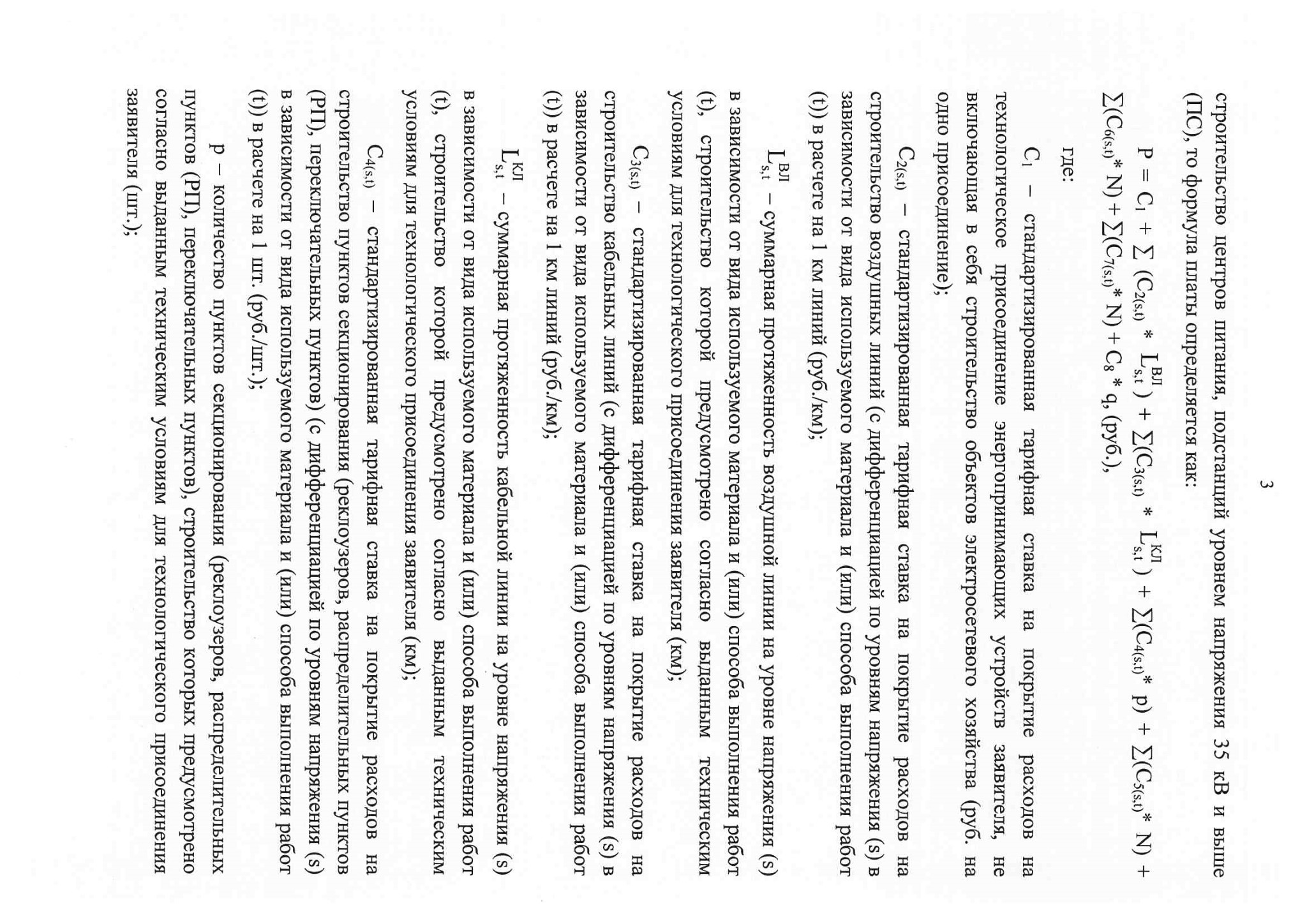 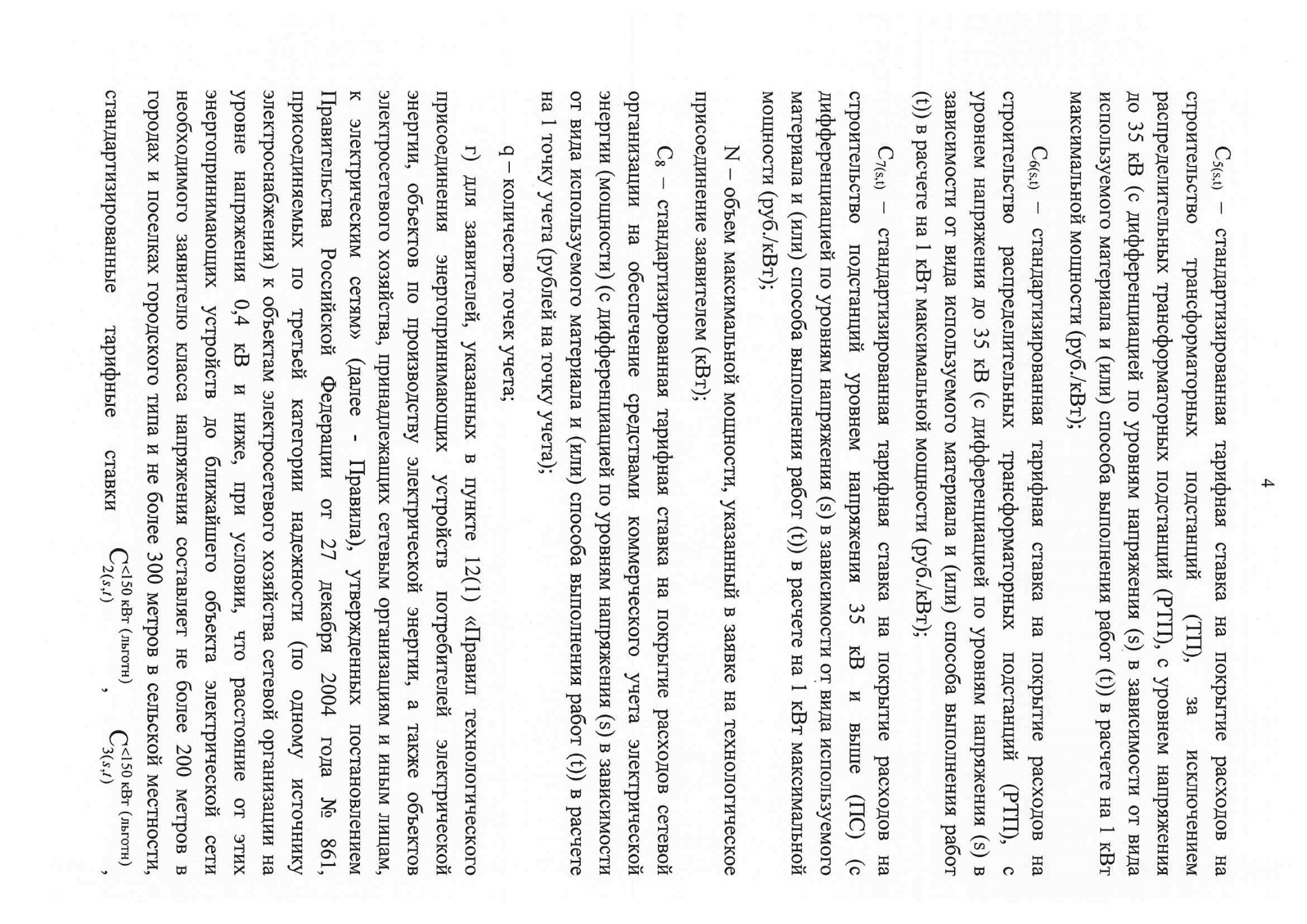 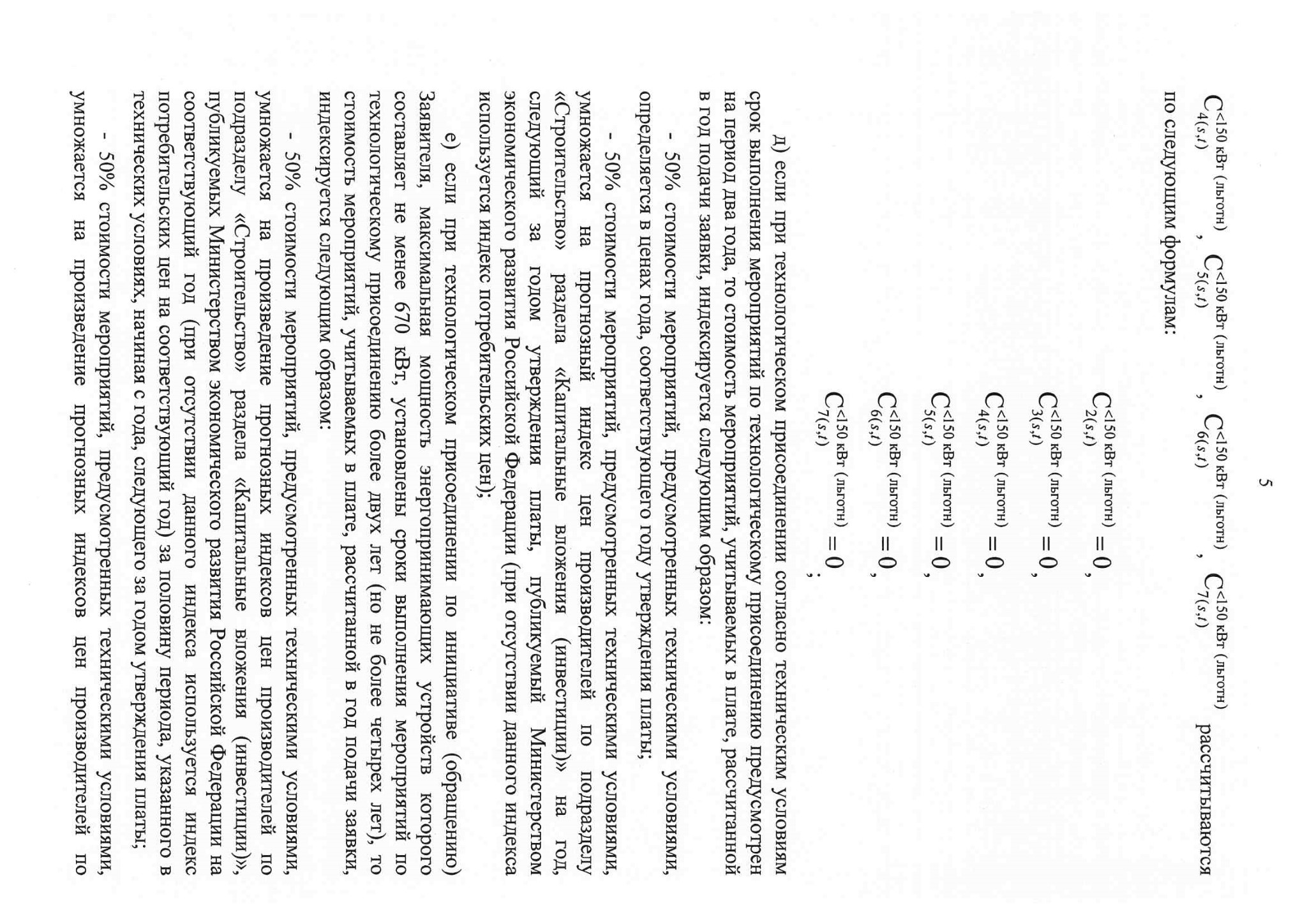 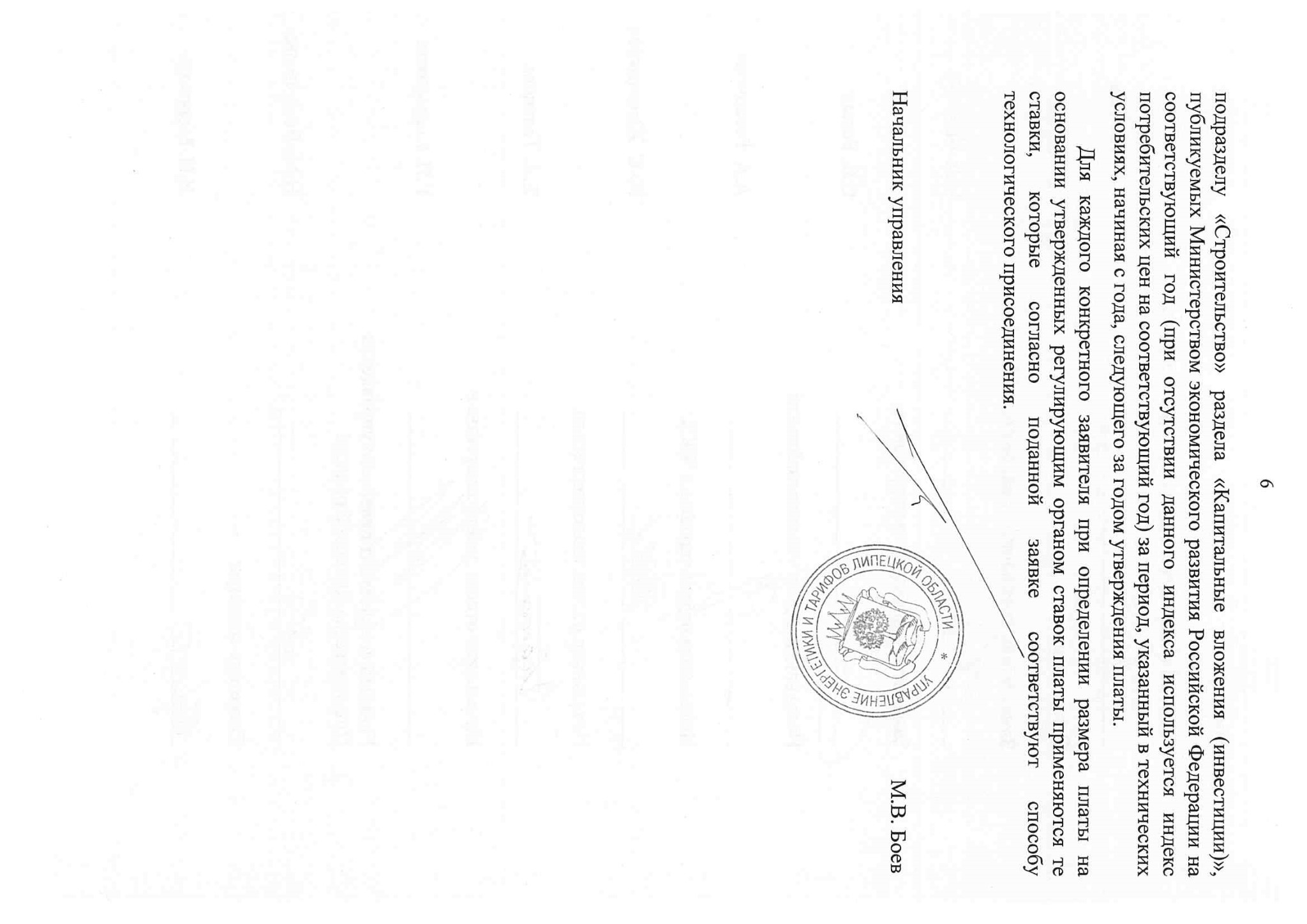 